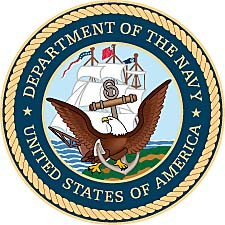 DEPARTMENT OF THE NAVYmanagers’ internal control evaluation checklistApril 12, 2013This Page Intentionally BlankTable of Contents1.	Purpose	12.	Instruction	13.	Acquisition Workforce	24.	Audit Follow-up	45.	Base Communication Office	66.	Contract Administration	147.	Equal Employment Opportunities	228.	Executive Assistance Program – Exceptional Family Member Program	249.	Executive Assistance Program – Mentorship	2610.	Executive Assistance Program – Sexual Assault Prevention and Response	2811.	Executive Assistance Program – Sponsor Program	3112.	Executive Assistance Program – Suicide Prevention	3313.	Facilities	3514.	General Administration	4215.	Government Purchase Charge Card	4416.	Government Travel Charge Card	4817.	Legal	5118.	Logistics Asset Management	6119.	Information Assurance / Information Technology	7020.	Managers’ Internal Control Program	8121.	Message Center and Defense Messaging System	8622.	Operational Security	9823.	Performance Management	10124.	Security Inspection - Personnel	10325.	Security Inspection – Physical	10726.	Security Inspection - Emergency Action Plan	11127.	Security Inspection – Industrial	11328.	Security Inspection – Information	11529.	Time and Attendance Reporting (Timekeeping)	11730.	Training	12031.	Travel	13132.	Web Site Security/Administration – Classified	13633.	Web Site Security/Administration – Intranet	140Appendix – Acronyms List	A-1PurposeThe Department of the Navy's (DON) Managers' Internal Control (MIC) Evaluation Checklist is a collection of core business functions that should be considered during your annual MIC Certification Statement. The columniation of self inspections, internal reviews, and audit findings are the suggested methods to support your MIC Certification Statements, which is the foundation of the DON’s Statement of Assurance (SOA). The intent of the evaluation checklist is to provide Commands with core Departmental focused areas that can be independently assessed without sole reliance on independent audits and inspections. We highly encourage MIC Managers and applicable personnel to use this as a self-assessment evaluation checklist to analyze internal controls in their respective areas of responsibility. The self-evaluation methodology should coincide with independent inspections/audits performed by an Inspector General or an external auditor. The shift of self identifying deficiencies will ensure the Department is assessing risks and controls proactively vice an ad-hoc culture environment. The evaluation checklist is a practical toolset to assist in the facilitation of non-financial internal control self-assessments.  The checklist is not inclusive of all controls, so we advise managers to append additional controls that apply specifically to their Assessable Unit (AU). Identified deficiencies are to be communicated to the responsible entity of the business function and leadership.  Management identified systemic deficiencies should be reported to a senior accountable official for determination of materiality.InstructionAnswers must be based upon the actual practice. Explanation is REQUIRED for all NEGATIVE responses.  These internal controls must be evaluated on a periodic basis (i.e. daily, weekly, monthly, quarterly, or annually).Acquisition WorkforceOffice Performing Evaluation: ____________________________Individual Performing Evaluation:  _______________________ Date Evaluated:  _________________________________________Signature:  ______________________________________________References: Federal Acquisition Regulation (FAR)Office of Management and Budget (OMB) Circular A-11 (Preparation, Submission, and Execution of the Budget)Defense Acquisition Regulation (DFAR) SupplementDepartment of Defense (DoD) Directive 5000.01 (The Defense Acquisition System)DoD Instruction (DoDI) 5000.02 (Operation of the Defense Acquisition System)		Evaluation Checklist:Audit Follow-upOffice Performing Evaluation: ____________________________Individual Performing Evaluation:  ______________________Date Evaluated:  _________________________________________Signature:  ______________________________________________References: OMB Circular A-50 (Audit Follow-up)Evaluation Checklist:Base Communication OfficeOffice Performing Evaluation:  ___________________________Individual Performing Evaluation:  _______________________  Date Evaluated:  _________________________________________Signature:  ______________________________________________References:Executive Order 12958, as amended Classified National Security Information March 25, 2003Public Law 107-314 (Bob Stump Act)Chairman of the Joint Chiefs of Staff Instruction (CJCSI) 6215.01C 9 November 2007 (Policy For DoD Voice Networks with Real Time Services)CJCSI 6211.02C of 9 July 2008 (Defense Information System Network (DISN), Policy and Responsibilities)DoD 8500.2 6 February 2003 (Information Assurance (IA) Implementation)DoD 8100.04 9 December 2010 (DoD Unified Capabilities)DoD 7000-14-R (DoD Financial Management Regulations (FMR))DoD Unified Capabilities RequirementsDoD 8100.2 14 April 2004 (Use of Commercial Wireless Devices, Services, and Technologies in the DoD Global Information Grid)Defense Switched Network (DSN) Security Technical Implementation Guide (STIG) Version 2, Release 3 – 30 April 2006 and checklist V2 Release 3.5DoD 8560.01 9 Oct 07 (Communications Security (COMSEC) Monitoring and IA Readiness Testing)Military Handbooks (MIL-HDBK)411B VOLS I/II and 1012/1Navy Warfare Publications 1-03.2DON Chief Information Officer (CIO) Policy Memo 4 02-10 of 26 April 2010Office of the Chief of Naval Operations Instructions (OPNAVINST) 2100.2A 4 September 2008 (Navy Policy And Procedures on the Issuance, Use and Management of Government-Owned Cellular phones, Personal Digital Assistants and Calling Cards)OPNAVINST 2201.3B 14 APR 09 (COMSEC Monitoring of Navy Telecommunications and Information Technology Systems)OPNAVINST 4000.84B of 13 November 1996 (Inter-Service and Intra-Governmental Support Program)		Evaluation Checklist:Contract AdministrationOffice Performing Evaluation:  ___________________________Individual Performing Evaluation:  _______________________  Date Evaluated:  _________________________________________Signature:  ______________________________________________References:FAR Part 6, 8, 10, 15, 16, 32, and 37FAR 13.303 (Blanket Purchase Agreements (BPAs))FAR 16.7 (Agreements)United States Code Section 2306c of Title 10DFAR Supplement DoDI 5000.02 (Operation of the Defense Acquisition System)OPNAVINST 4860.7D (Navy Commercial Activities Program)Naval Supply Systems Command (NAVSUP) Instruction 4205.3C (Contracting Officer’s Representative (COR))NAVSUP Instruction (NAVSUPINST) 4200.85D (Simplified Acquisition Procedures (SAP))Evaluation Checklist:Equal Employment Opportunities Office Performing Evaluation:  ___________________________Individual Performing Evaluation:  _______________________  Date Evaluated:  _________________________________________Signature:  ______________________________________________References:DON Civilian Human Resources Manual, Subchapter 1601 (Equal Employment Opportunity (EEO) Program Policy)OPNAVINST 12720.4B dated 11 July 1989 (EEO Program Management)Evaluation Checklist:Executive Assistance Program – Exceptional Family Member Program   Office Performing Evaluation:  ___________________________Individual Performing Evaluation:  _______________________Date Evaluated:  _________________________________________Signature:  ______________________________________________References:Secretary of Navy (SECNAV) Instruction 1754.5B (DON Exceptional Family Member Program)OPNAVINST 1754.2D (Exceptional Family Member Program)OPNAVINST 1740.4D (U.S. Navy Family Care Policy)Evaluation Checklist:Executive Assistance Program – MentorshipOffice Performing Evaluation:  ___________________________Individual Performing Evaluation:  _______________________Date Evaluated:  _________________________________________Signature:  ______________________________________________References:Command Cyber Force Instruction (COMNAVCYBERFORINST) 1500.1 (Navy Cyber Forces Total Force Mentorship Program)Naval Personnel Command (NAVPERSCOM) Instruction 5300.1 (NAVPERSCOM Mentoring Program)Evaluation Checklist:Executive Assistance Program – Sexual Assault Prevention and Response Office Performing Evaluation:  ___________________________Individual Performing Evaluation:  _______________________  Date Evaluated:  _________________________________________Signature:  ______________________________________________References:SECNAV Instruction (SECNAVINST) 1752.4A (Sexual Assault Prevention and Response (SAPR))OPNAVINST F3100.6J CHAPTERS 4 AND 5 APPENDIX B (Operation Event/Incident Report (OPREP-3)/Situation Report (SITREP) Procedures)Evaluation Checklist:Executive Assistance Program – Sponsor ProgramOffice Performing Evaluation:  __________________________Individual Performing Evaluation:  _______________________  Date Evaluated:  _________________________________________Signature:  ______________________________________________References:OPNAVINST 1740.3C (Command Sponsor & Indoctrination Program)Evaluation Checklist:Executive Assistance Program – Suicide PreventionOffice Performing Evaluation:  ___________________________Individual Performing Evaluation:  _______________________  Date Evaluated:  _________________________________________Signature:  ______________________________________________References:Chief of Naval Operations Instruction (OPNAVINST) 1720.4A (Suicide Prevention Program)OPNAVINST F3100.6J CHAPTERS 4 AND 5 APPENDIX B (OPREP-3/SITREP Procedures)Evaluation Checklist:FacilitiesOffice Performing Evaluation:  ___________________________Individual Performing Evaluation:  _______________________  Date Evaluated:  _________________________________________Signature:  ______________________________________________References:SECNAVINST 11260.2A (Navy Weight Handling Program for Shore Activities)OPNAVINST 11010.20G (Facilities Project Manual)OPNAVINST 5100.23g (DON Safety and Occupational Health (SOH) Program Manual)Naval Facilities Engineering Command (NAVFAC) MO-200  (Facilities Engineering for Exterior Facilities)NAVFAC MO-321 (Facilities Management)MIL-HDBK-411B (Power and the Environment for Sensitive Department of Defense Electronic Equipment)MIL-HDBK-419A (Grounding, Bonding & Shielding for Electronic Equipment)Code of Federal Regulation (CFR) Title 40 (Environmental Protection Agency)National Fire Protection Association (NFPA) 10 (Standard for Portable Fire Extinguishers Note: All NFPA) publications are available to view online at: http://www.nfpa.org/aboutthecodes/list_of_codes_and_standards.aspNFPA-70 (National Electrical Code (NEC))NFPA 70B (Recommended Practice for Electrical Equipment Maintenance)NFPA 70E (Standard for Electrical Safety in the Workplace)NFPA 110 (Standard for Emergency and Stand-By Power Systems)DISA Circular 350-195-2DISA Power, Environmental Control, and Electromagnetic Compatibility Performance Evaluation Checklist Unified Facilities Criteria (UFC) 3-600-02 (Inspection, Testing and Maintenance of Fire Protection Systems)Evaluation Checklist:General AdministrationOffice Performing Evaluation:  ___________________________Individual Performing Evaluation:  _______________________  Date Evaluated:  _________________________________________Signature:  ______________________________________________References:OPNAVINST 5210.20 (Navy Records Management Program)SECNAVINST 5210.8D (DON Records Management Program)SECNAV M5214.1 (DON Information Requirements (Reports) Manual)SECNAV M-5213.1 (DON Forms Management Manual)OPNAVINST 1000.23B (Pay/Personnel Administrative Support System)Evaluation Checklist:Government Purchase Charge CardOffice Performing Evaluation:  ___________________________Individual Performing Evaluation:  _______________________Date Evaluated:  _________________________________________Signature:  ______________________________________________References:FAR Part 8 (Required Sources of Supplies and Services)FAR Part 13 (SAP)OMB Circular A-123, Appendix B (Improving the Management of Government Charge Card Programs)DoD Government Charge Card Guidebook for Establishing and Managing Purchase, Travel, and Fuel Card Programs (21 December, 2011)DFAR Part 213 (SAP)Evaluation Checklist:Government Travel Charge CardOffice Performing Evaluation:  ___________________________Individual Performing Evaluation:  _______________________Date Evaluated:  _________________________________________Signature:  ______________________________________________References:OMB Circular A-123 Appendix B (Improving the Management of Government Charge Card Programs)DoD FMR 7000.14-RDON Government Travel Charge Card (GTCC) Program Desk GuideSECNAVINST 4650.21 (DON Travel Charge Card Program)Evaluation Checklist:Legal Office Performing Evaluation:  ___________________________Individual Performing Evaluation:  _______________________  Date Evaluated:  _________________________________________Signature:  ______________________________________________References:SECNAV M-5210.1 (DON Records Management Program Manual)SECNAVINST 1640.9C (DON Corrections Manual)SECNAVINST 1920.6C (Administrative Separation of Officers)SECNAVINST 3300.1C (DON Law of War Program)SECNAVINST 4001.2J (Acceptance of Gifts)SECNAVINST 5720.42F (Freedom of Information Act)SECNAVINST 5820.8A (Release of Official Information for Litigation Purposes)SECNAVINST 5800.11B (Victim and Witness Assistance Program)SECNAVINST 5211.5E (DON Privacy Act Program)OPNAVINST 4001.1F (Acceptance of Gift)OPNAVINST F-3100.6J (Change 2) (Special Incident Reporting)OPNAVINST 3300.52 (Law of Armed Conflict (Law of War) Program to Ensure Compliance by the U.S. Navy and Naval Reserve)OPNAVINST 5350.4D (Drug & Alcohol Abuse Prevention & Control)OPNAVINST 5800.7A (Victim Witness Assistance Program)Manual for Courts-Martial (2012)JAG Instruction (JAGINST) 5800.7F (Manual of the Judge Advocate General (JAGMAN))JAGINST 5800.9C (Criminal Activity, Disciplinary Infractions and Court Martial Report) JAGINST 5040.1A (Command Evaluation, Article 6 Legal Assessments and Management Internal Controls)Military Personnel Manual (MILPERSMAN) 1910-800 - 1910-812Evaluation Checklist:Logistics Asset ManagementOffice Performing Evaluation:  ___________________________Individual Performing Evaluation:  _______________________  Date Evaluated:  _________________________________________Signature:  ______________________________________________References:DoD Manual 4160.21-M (Defense Material Disposition Manual)DoDI 4000.19 (Inter-service and Intra-governmental Support)SECNAVINST 7320.10 (DON Personal Property Policy and Procedures)OPNAVINST 5530.14 (Series) (Navy Physical Security and Law Enforcement Program)NWP 1-03.1 (Annex 3A Casualty Reporting)http://WWW.HQ.NAVY.MIL/N3N5/NCC/CASREP.HTM
Evaluation Checklist:Information Assurance / Information TechnologyOffice Performing Evaluation:  ___________________________Individual Performing Evaluation:  _______________________  Date Evaluated:  _________________________________________Signature:  ______________________________________________References:DoD 8570.01-M (IA Workforce Improvement Program)DoD 5105.21-M-1 (Sensitive Compartment Information Administrative Security Manual)DoD 8510.01 (DIACAP)Joint DoDI Information Security (IS)/Cryptographic SCI Information Systems (IS) Security StandardsDON IA 5239-26 (IA Remanence Security Publication)SECNAVINST 5510.36A (DON Information Security Program Instruction)SECNAV M-5510.36 (DON Information Security Program)SECNAV M-5510.30B (DON Personnel Security Program (PSP) Instruction)SECNAV M-5239.1 (DON IA Program Manual)National Security Agency (NSA)/Central Security Service (CSS) MAN 130-1 (Operational IS Security Manual)IGDINST 5200.1 (DoD IG Information Security Program)Federal Information Security Management Act (FISMA) Title III, Information SecurityDirector of Central Intelligence Directive (DCID) 6/3 (Protecting Sensitive Compartment Information within IS)Chairman of the Joint Chiefs of Staff Manual (CJCSM) 6510.01 (IA and Computer Network Defense)Computer Tasking Order (CTO) 08-05 Ser A (Policy on Use of DoD IS | Standard Consent Banner and User Agreement)Naval Security Group (NSG) Trusted Facilities Manual Sharing Peripherals Across the Network (SPAN) STIG V1 R1, SPANNavy Telecommunications Directive (NTD) 07-07 (File Transfer Between Security Domains)Evaluation Checklist:Managers’ Internal Control ProgramOffice Performing Evaluation:  ___________________________Individual Performing Evaluation:  _______________________Date Evaluated:  _________________________________________Signature:  ______________________________________________References:SECNAVINST 5200.35E (DON MIC Program) SECNAV M-5200.35 (DON MIC Manual)Evaluation Checklist:Message Center and Defense Messaging System Office Performing Evaluation:  ___________________________Individual Performing Evaluation:  _______________________Date Evaluated:  _________________________________________Signature:  ______________________________________________References:SECNAVINST 5040.3 (Naval Command Inspection Program)SECNAVINST 5510.30B (DON PSP Instruction)SECNAVINST 5510.36A (DON Information Security Program Instruction)DISA Circulars and Interim ProceduresDefense Communications Agency (DCA) Operation Plan (OPLAN) 1-84DON DMS Release (version 3.1.3)OPNAVINST 2300.42OPNAVINST 3120.32COPNAVINST C5510.101DOPNAVINST 5605.19JNetwork Time Protocol (NTP)-3 SUPP-1(L) and 3(J)NTP-4 SUPP-2 (Draft) and 4(E)NTP 21 SUPP 1NTP 22Allied Communications Publications (ACP) 117, 128(A)System Design Architecture 3.1 Certificate AuthorityType 2 Cryptographic Support Server (T2CSS) Implementation GuideCertificate Implementation Guide V3.0System Administrator/Information System Security Officer Procedural HandbookCareer Management System (CMS) 9Electronic Key Management System (EKMS)-1 (B)Evaluation Checklist:Operational SecurityOffice Performing Evaluation:  ___________________________Individual Performing Evaluation:  _______________________  Date Evaluated:  _________________________________________Signature:  ______________________________________________References:DoD Directive 5205.02, 6 March 2006 (DoD Operations Security Program)DoD Manual 5205.02-M, 3 November 2008 (DoD Operations Security Program Manual)OPNAVINST 3432.1A (Operations Security(OPSEC))Evaluation Checklist:Performance ManagementOffice Performing Evaluation:  ___________________________Individual Performing Evaluation:  _______________________Date Evaluated:  _________________________________________Signature:  ______________________________________________References:SECNAVINST 12430.4 (DON Performance Management Programs)OPNAVINT 12430.3 (Performance Management)Evaluation Checklist:Security Inspection - Personnel Office Performing Evaluation:  ___________________________Individual Performing Evaluation:  _______________________Date Evaluated:  _________________________________________Signature:  ______________________________________________References:DoD 5105.21.M-1 (Sensitive Compartmented Information (SCI) Security Manual)DoD S-5105.21-M-1 (Navy Supplement)SECNAV M-5510.30 (Personnel Security Program)Evaluation Checklist:Security Inspection – PhysicalOffice Performing Evaluation:  ___________________________Individual Performing Evaluation:  _______________________  Date Evaluated:  _________________________________________Signature:  ______________________________________________References:DoD 5105.21.M-1 (SCI Security Manual)DoD S-5105.21-M-1 (Navy Supplement)SECNAVINST 5500.29C (Use of Deadly Force)OPNAVINST 5530.14E (Physical Security and Law Enforcement)OPNAVINST 5530.13C (Physical Security for Arms, Ammunition, and Explosives (AA&E)) Intelligence Community Directive (ICD) 705 (Physical Security Standards for SCI Facilities (SCIF))Naval Sea Systems Command Instruction (NAVSEAINST) 8370.2AEvaluation Checklist:Security Inspection - Emergency Action Plan Office Performing Evaluation:  ___________________________Individual Performing Evaluation:  _______________________Date Evaluated:  _________________________________________Signature:  ______________________________________________References:DoD 5105.21.M-1 (SCI Security Manual)DoD S-5105.21-M-1 (Navy Supplement)Evaluation Checklist:Security Inspection – IndustrialOffice Performing Evaluation:  ___________________________Individual Performing Evaluation:  _______________________  Date Evaluated:  _________________________________________Signature:  ______________________________________________References:DoD 5105.21.M-1 (SCI Security Manual)DoD Instruction 5220.22 (National Industrial Security Program)DoD S-5105.21-M-1 (Navy Supplement)SECNAV M-5510.36 (IS)Evaluation Checklist:Security Inspection – InformationOffice Performing Evaluation:  _______________________Individual Performing Evaluation:  ___________________  Date Evaluated:  _____________________________________Signature:  __________________________________________References:DoD FMR 7000.14-RSECNAVINST 7000.11C (Civilian Overtime and Compensatory Time Administration)Evaluation Checklist:Time and Attendance Reporting (Timekeeping)Office Performing Evaluation:  ___________________________Individual Performing Evaluation:  _______________________  Date Evaluated:  _________________________________________Signature:  ______________________________________________References:DoD FMR 7000.14-RDoD Financial Management Regulation, Volume 8Title 5 Code of Federal Regulations 550.183SECNAVINST 7000.11C (Civilian Overtime and Compensatory Time Administration)Evaluation Checklist:Training Office Performing Evaluation:  ___________________________Individual Performing Evaluation:  _______________________  Date Evaluated:  _________________________________________Signature:  ______________________________________________References:DoD 8570.01-M IA (Workforce Improvement Program) DoD Directive 7730.65 (Defense Readiness Reporting System (DRRS))SECNAVINST 5211.5E (DON Privacy Program)OPNAVINST 3120.32D (Standard Organization and Regulations of the U.S. Navy Chapter 8)OPNAVINST 3500.34F (Personnel Qualification Standards (PQS)Program)OPNAVINST 1500.22F (General Military Training)OPNAVINST 1740.3C (Command Sponsor and Indoctrination Program)OPNAVINST 1412.13 (Information Dominance Warfare Officer Qualification Program)NAVEDTRA 43100-1K (PQS Program Coordinator’s Guide)BUPERS Instruction (BUPERSINST) 1430.16F (Advancement Manual)Evaluation Checklist:Travel Office Performing Evaluation:  ___________________________Individual Performing Evaluation:  _______________________  Date Evaluated:  _________________________________________Signature:  ______________________________________________References:Public Law 104-106 (National Defense Authorization Act) White House Memorandum (Use of Government Aircraft for Official Business)OMB Circular A-126 (Improving the Management and Use of Government Aircraft)Joint Travel Regulation, Volume 2DoD Directive 4500.56 (DoD Policy on the Use of Government Aircraft and Air Travel)DoD FMR 7000.14-R Volume 9 (Travel Policy)Evaluation Checklist:Web Site Security/Administration – ClassifiedOffice Performing Evaluation:  ___________________________Individual Performing Evaluation:  _______________________  Date Evaluated:  _________________________________________Signature:  ______________________________________________References:Secretary of Defense (SECDEF) Memo (28 December 2001)    (Removal of Personally Identifying Information of DoD Personnel from Unclassified Web Sites)Deputy Secretary of Defense (DEPSECDEF) Memo (7 December 1998) (Web Site Administration with attachment DoD Web Site Administration Policies and Procedures)NSA/CSS Standards for Web Page Publishers and Content StewardsNSA/CSS Policy Manual 1-52NSA Information Security Policy Web Page MarkingsNSA Office of General Counsel Ethics & Fiscal Law – Ethics Policy on NSA Web Use NOV2008CIO Executive Council Policy 003-99 NSA/CSS Web Server PolicyNSA/CSS Policy Manual 6-31NSANET Procedure for Second Party AccessSECNAVINST 5720.47B (DON Policy for Content of Publicly Accessible World Wide Web Sites)Evaluation Checklist:Web Site Security/Administration – IntranetOffice Performing Evaluation:  ___________________________Individual Performing Evaluation:  _______________________  Date Evaluated:  _________________________________________Signature:  ______________________________________________References:SECDEF Memo (28 December 2001) (Removal of Personally Identifying Information of DoD Personnel from Unclassified Web Sites)DEPSECDEF Memo (7 December 1998) (Web Site Administration with attachment DoD Web Site Administration Policies and Procedures)NSA/CSS Standards for Web Page Publishers and Content StewardsNSA/CSS Policy Manual 1-52NSA Information Security Policy Web Page MarkingsNSA Office of General Counsel Ethics & Fiscal Law – Ethics Policy on NSA Web Use November 2008CIO Executive Council Policy 003-99 NSA/CSS Web Server PolicySECNAVINST 5720.47B (DON Policy for Content of Publicly Accessible World Wide Web Sites)Evaluation Checklist:Appendix – Acronyms List#QUESTIONSYESNON/ACOMMENTS (If answer is “No”, explanation is required)1Are members of the Acquisition Workforce are properly certified, or will be within 36 months of reporting?2Have all personnel holding designated acquisition workforce billets have taken the necessary 80 hours of continuous learning?3Have all personnel applied for Defense Acquisition Corps membership only after eligibility is determined and candidate meets all membership requirements?4Does your organization establish life-cycle management structures to ensure effective implementation of the policies in DoDI 5000.02?5Does your organization designate Decision Authority (DA) to review/approve acquisitions for services?6Does your organization collaborate with other senior officials to determine key categories of services for the Department and dedicate full-time managers to coordinate procurement of services?7Does your organization conduct periodic spend analyses?8Does your organization conduct an annual review/assessment of organization’s acquisition policies and progress toward achieving its purpose?#QUESTIONSYESNON/ACOMMENTS (If answer is “No”, explanation is required)1Has your organization reviewed and followed law and regulation such as OMB Circular A-50?x2Does your organization place a high priority on responding to Naval Audit Service (NAVAUDSVC), Department of Defense Inspector General (DoDIG), and Government Accountability Office (GAO) audit reports?3Are there any NAVAUDSVC, DoDIG or GAO reports with recommendations over which you have oversight or action which have not received at least an initial response?4Has your organization established a timetable for correcting deficiencies?5Has your organization established procedures for reviewing all open recommendations and updating their status?6Does your organization define individual responsibilities for audit follow-up?7Does your organization allocate resources needed to implement audit recommendations?8Does your organization train personnel to practice professional proficiency during audit follow-up?9Does your organization perform periodic analysis of audit recommendations and corrective action to determine trends and system-wide problems?10Does your organization have certification that the corrective action   correctly resolved the deficiency?11Does your organization place a high priority on responding to Congressional inquiries?12What is the process for the internal control of all Congressional inquiries and audit/reviews?  Who is tracking coordinator for all actions within your organization?#QUESTIONSYESNON/ACOMMENTS (If answer is “No”, explanation is required)List of Services Provided by Base Communication Office (BCO) (Example: Telephone, Cellular, and Mobile Devices)List of Services Provided by Base Communication Office (BCO) (Example: Telephone, Cellular, and Mobile Devices)List of Services Provided by Base Communication Office (BCO) (Example: Telephone, Cellular, and Mobile Devices)List of Services Provided by Base Communication Office (BCO) (Example: Telephone, Cellular, and Mobile Devices)List of Services Provided by Base Communication Office (BCO) (Example: Telephone, Cellular, and Mobile Devices)List of Services Provided by Base Communication Office (BCO) (Example: Telephone, Cellular, and Mobile Devices)1What contracts are used to procure services and equipment? (Please provide copies of contracts used)2Does the BCO use any contracts that will expire within the next 12 months?3Does BCO write Command Safety Assessment (CSA)’s for any services?4How are CSAs tracked?5Are CSAs centrally filed in sequential order?6Describe how CSA modifications and cancellations are done.7Does your organization have current Basic Agreements?8Are there plans are in place to compete for services vs. using basic agreements?9What services are outsourced via competitive contracts (e.g. switch maintenance)?Inventory of All Telephone Switches Owned or Leased – Central Exchange(CENTREX)Inventory of All Telephone Switches Owned or Leased – Central Exchange(CENTREX)Inventory of All Telephone Switches Owned or Leased – Central Exchange(CENTREX)Inventory of All Telephone Switches Owned or Leased – Central Exchange(CENTREX)Inventory of All Telephone Switches Owned or Leased – Central Exchange(CENTREX)Inventory of All Telephone Switches Owned or Leased – Central Exchange(CENTREX)10Does the BCO maintain a validated inventory of leased and government equipment?11How often is the inventory review and revalidation performed?12Is the inventory broken down by activity cost center?13Does the BCO review and update the Navy Voice Corporate Data Base (NVCDB) inventory on a quarterly basis for telephone switches and CENTREX?Registration of Voice SwitchesRegistration of Voice SwitchesRegistration of Voice SwitchesRegistration of Voice SwitchesRegistration of Voice SwitchesRegistration of Voice Switches14Has the BCO registered all unclassified voice switches leased, owned, connected to, or scheduled to be connected to the DSN or Public Switched Telephone Network in the Standard Network Access Protocol (SNAP) data base?15Are all fields in SNAP updated and current?16Does the BCO provide budgeting and funding guidance on base communications services and equipment to assist base tenants in planning and programming resources appropriately?Planning and Design MeetingsPlanning and Design MeetingsPlanning and Design MeetingsPlanning and Design MeetingsPlanning and Design MeetingsPlanning and Design Meetings17Does the BCO participate in planning and design meetings of base communications services and equipment (i.e. Military Construction (MILCON) projects, new requirements, 3-5 year projects)?18Does the BCO provide a liaison between customer activities and vendor services?19Are customer activity Telephone Control Officers (TCOs) provided opportunity to participate in meetings with vendors regarding services and equipment? 20Is there a Base CommunicationsControl Board (BCCB)?How often does the BCCB meet?Date of last meeting?Have all customer activities designated a primary and alternate TCO in writing?Is refresher training provided to activity TCOs to reemphasize fiscal and other responsibilities (for calling card and cellular validation of “need”, long distance call verification and reporting, LCOS reviews and cost center inventory of BCO equipment and services)?21Has the BCO, in conjunction with activity TCOs, conducted an internal review of cellular telephones and their usage over the last six months?Has the BCO only issued mobile devices to a designated activity certifying authority responsible for determining need and certify bills for proper usage?Does the BCO promulgate guidelines for TCOs to conduct internal auditing of calls and validate official use and cost?Does the BCO promulgate guidelines to TCOs to examine need, calling capability and the requirement for cell phones?Does the BCO conduct TCO awareness training to ensure use of cellular/mobile telephone devices and services are for official use only and that users are accountable for safeguarding equipment and appropriate use? 22If calling cards are issued by the BCO; has the BCO conducted an internal review and inventory of all calling cards (1 user, 1 card)?Does BCO revalidate the need for all cardholders that issue calling cards?Does the BCO verify and review internal procedures to regularly monitor use?Are procedures reviewed to immediately cancel unused, unaccountable cards and otherwise unneeded cards?Do your organization’s TCOs provide written validation of calling card inventory to the servicing BCO?Does the BCO periodically remind TCOs that cards are provided for official use only and that cards and pin numbers must be safeguarded and to report lost or stolen cards promptly to the command TCO?Does the BCO educate TCOs to track calling cards to ensure discontinuance when personnel PCS? 23Are internal reviews of commercial local and long distance call usage conducted?Are procedures in place for internal auditing of calls to verify official use?Does TCO identify and collect costs for unauthorized calls?Does the BCO educate TCOs that disciplinary action, if appropriate, is to be initiated by the respective organization?Does the TCO examine requirement for long distance access and cancel access to those phones that do not require long distance services?Does the BCO enforce procedures for control and prompt certification of monthly billing to ensure charges applied are accurate and reflect the service provided?Does the BCO remind organization’s managers and TCOs that monthly verification of bill certification is required to be provided to the servicing BCO in writing?On the average, how many separate vendor and service provider invoices are received on a monthly basis?Has the BCO implemented any bill consolidation procedures?Does the BCO have a flow chart of the bill verification process? Explain the process.Describe procedures for billing customer activities and what billing information is available online for customer access/viewing.Is trend analysis information available to customer activities?24Explain trouble reporting procedures.Is the customer kept apprised of efforts to correct trouble and advised when trouble is corrected?What is the normal clear time on trouble calls?During a major outage, what provisions have been made to prioritize lines for restoral?25Does the BCO produce and maintain a Base Telephone Directory?How often is the Base Telephone Directory updated and published?What is the process for updating the Base Telephone Directory?Does the Base Telephone Directory provide dialing instructions for local and long distance/DSN?How is the Base Telephone Directory distributed?Is there a costs for the directory, if so, who pays the costs?Is the standard DoD banner regarding consent to monitoring displayed on the cover of the directory? 26Does the BCO have a customer education program?Are training sessions conducted on new equipment, service, or features and at the request of the customer activity?What procedures are in place to ensure customer activities are in compliance with local policies and procedures?How does the BCO keep customer activities informed of base communications policies, trends, service changes, etc.? 27Has the BCO managed and provided optimum base communications services and facilities which is evidenced by the number of customer complaints, system outages, total system down time, maintenance/service calls, and average clear time on trouble calls?28Does the BCO verify compliance for interoperability requirements?Has a DSN IA Officer (IAO) been assigned in writing?Does the DSN IAO ensure that only Joint Interoperability Test Command systems/services are authorized?Does the DSN IAO have Certification and Accreditation DSN Voice Networks documentation? (e.g., DoD IA Certification and Accreditation Process (DIACAP) package and Navy Designated Approving Authority (NDAA) letter)Does the DSN IAO have authority to connect documentation? (e.g., Defense Information Systems Agency (DISA) DSN Unclassified Connection Approval Office (UCAO) approval letter)Has the DSN IAO been designated in writing as part of the IA workforce?Has the DSN IAO been designated in writing as part of the IA workforce?Are updates made to the SNAP database as changes occur?Are switch configurations properly maintained and in compliance with the DSN STIG?29Are Video Teleconferencing (VTC) suites connected to the switch Designated Accrediting Authority (DAA) Platform Information Technology (PIT) approved?30Are blueprints, as-built drawings, and Original Equipment Manufacturer (OEM) manuals maintained in the BCO?31Telephone SwitchIs the DSN switch and peripheral systems installed in a controlled space?How often are traffic studies performed?How often are preventive maintenance inspections and routine maintenance performed on the switch?Are procedures in place to ensure switch air condition air filters are cleaned in accordance with original equipment manufacturer? 32Where the telephone switch is part of the DSN, when was the last DISA Performance Evaluation (PE) conducted?Is a copy of the report available and have all discrepancies been corrected?33Are BCO operations and maintenance personnel properly trained on major systems for which the BCO is responsible?34Are there at least two persons trained in detailed restoral procedures? Is there Standard Operating Procedures (SOP) to cover major system restoration?Does the switch Disaster Recovery Plan (DRP) support base emergency operations plans?Is the DRP reviewed and tested at least annually?Are system back-ups performed on a weekly basis to a removable storage device?Are back-ups stored at an offsite location?   35Is documentation available that describes and illustrates the switch timing?#QUESTIONSYESNON/ACOMMENTS (If answer is “No”, explanation is required)SAPSAPSAPSAPSAPSAP1Is Contracting Officer (KO) appointed in accordance with FAR Part 1.603, on a Standard Form 1402, Certificate of Appointment?If yes, does the appointment state the limitations, scope and authority in which the officer may act on behalf of the government?2If the KO is exercising SAP and/or /General Services Administration (GSA) authority, was it delegated by the Head of the Contracting Activity (HCA) in writing?3Prior to ordering supplies/services, did the KO ensure proper funding was obligated on a valid order form (i.e. NAVCOMPT form) and was endorsed by the Comptroller?4Is the KO following the guidelines of FAR Part 8.404/8.405 when issuing GSA/Federal Supply Schedule (FSS) orders?  Was the order placed within the Maximum Ordering Threshold (MOT) of the schedule?5If the GSA/FSS order was for services over $100K, did the KO ensure the Performance Work Statement (PWS) was attached to the Request for Procurement (RFQ), and sent to a minimum of three schedule holders via GSA?  Was a Best Value award made in accordance with FAR 8.404/8.405?6Does the KO ensure award documentation for SAP requirements is prepared and complies with guidance found in NAVSUPINST 4200.85C? FAR Part 13?7Does the KO ensure:- Unilateral modifications are prepared in accordance with FAR 43.103(b), and signed by the KO?- Bilateral modifications are prepared in accordance with FAR 43.103(a), and signed by both the Contractor Representative and the KO?8Did the KO ensure final Inspection/Acceptance for both SAP and GSA delivery orders was obtained prior to final payment? 9Is the KO appointed in accordance with FAR Part 1.603, on a Standard Form 1402, Certificate of Appointment?10Does the Standard Form (SF) 1402 state the limitations of the Warrant, its scope and authority for which the KO may act on behalf of the government?11Is the KO limiting Sole Source Requirements to the maximum extent practicable, adhering to competitive procedures as defined in FAR Part 6 and FAR Part 15?12Were PWS developed for service requirements, with Quality Assurance Surveillance Plans (QASP) developed for monitoring and surveillance purposes?13If over $100K, were Management and Oversight Process for the Acquisition of Services (MOPAS 2) documents developed and endorsed according to the dollar thresholds as required?A-1. SAP: BPAsA-1. SAP: BPAsA-1. SAP: BPAsA-1. SAP: BPAsA-1. SAP: BPAsA-1. SAP: BPAs14Does it meet the circumstances at FAR 13.303-2?15Is it prepared in accordance with FAR 13.303-2?16Are the proper clauses incorporated into the BPA (services, commodities)?17Is there a statement that the government is obligated only to the extent of authorized purchases made under the BPA? ($150K threshold for a simplified acquisition BPA and $6.5M for commercial items)(FAR 13.303-3)18Is there a statement that specifies the dollar limitations for each individual purchase under the BPA? (FAR 13.303-3)19Are individuals who are authorized to purchase under the BPA identified? (FAR 13.303-3)20Have you given customer training on ordering procedures and the use of delivery tickets?21Did you give a letter to the contractor identifying who is authorized to place calls on BPA and explain how it works?22Before placing a call on an authorized procurement request, ensure that funds are available.23Are you reconciling orders and invoices with the using organization on a regular (monthly) basis?24Are you conducting annual inspections on BPA files?A-2. SAP: Micro-PurchaseA-2. SAP: Micro-PurchaseA-2. SAP: Micro-PurchaseA-2. SAP: Micro-PurchaseA-2. SAP: Micro-PurchaseA-2. SAP: Micro-Purchase25Is funding certified and available? (FAR 32.702)26Did KO verify requirement cannot be met through required sources of supplies/services? (FAR13.201(e) and FAR 8.002)27Will the purchase of supplies or services be used to support a contingency operation or to facilitate defense against or recovery from nuclear, biological, chemical, or radiological attack? (13.201(g)(1)) Note: see thresholds below.28Threshold for Simple Acquisition:- $3K for Construction- $2.5K for Services- $2K for Supplies29Thresholds for Contingency Contracting: - $15K in the case of any contract to be awarded and performed, or purchase to be made, inside the US. (13.201(g)(1)(i))-$30k in the case of any contract to be awarded and performed, or purchase to be made, outside the US. (13.201(g)(1)(ii))30To the extent possible, did the KO distribute micro-purchases equitable among qualified suppliers? (FAR13.202(a)(1))31If micro-purchase was awarded without soliciting competitive quotes, did CCO determine the price was reasonable? (FAR 13.202(a)(2))B. Contract DevelopmentB. Contract DevelopmentB. Contract DevelopmentB. Contract DevelopmentB. Contract DevelopmentB. Contract Development32Was market research conducted to promote full and open competition in accordance with FAR Part 10?33Did your organization develop a PWS for service requirements in accordance with FAR Part 37?34Did your organization develop a PWS for Advisory and Assistance Services used?  If yes, were they justified and documented?35Did your organization develop/assist the development of a QASP? 36Was a COR and (if required) an Alternate COR (ACOR) nominated and appointed by the KO for monitoring and surveillance purposes in accordance with reference NAVSUPINST 4205.3C?37Was a Contract Administration Plan developed to define administrative functions of the COR or was this information incorporated into the contract?38Did your organization identify appropriate funding in accordance with FAR Part 32.7, and was a funding document issued in the full amount prior to issuance of the Request for Proposals (RFP) or award of contract?39Did your organization assist the KO throughout the development of contract documentation and the contractor selection process (e.g., Independent Government Estimate (IGE), labor hours, categories, travel, MOPAS 2 Acquisition Strategy Source Selection Plan (SSP), etc.)?40Does your organization have a copy of the technical proposal submitted by the contractor to the KO prior to award?COR, ACOR, and Technical Assistant (TA)COR, ACOR, and Technical Assistant (TA)COR, ACOR, and Technical Assistant (TA)COR, ACOR, and Technical Assistant (TA)COR, ACOR, and Technical Assistant (TA)COR, ACOR, and Technical Assistant (TA)41Has a COR, ACOR, and TA been appointed and are appointment letters kept on file at your organization?42Has the COR, ACOR, and TA taken the required Defense Acquisition University (DAU) online approved COR training and are their certificates of training kept on file at your organization?43Does your organization maintain DoD and/or Assistant Secretary of the Navy (ASN) Research, Development, and Acquisition (RD&A) contract management guidelines, instructions and/or directives as required?44Does the designated COR/ACOR maintain a copy of:- The Contract document?- All modifications?- Quality Assurance Plan (as applicable) for monitoring and surveillance purposes?- Are copies Monthly Status Reports (MSRs) maintained on file?45Does the KO for the contract(s) being monitored evaluate your organization’s performance on a yearly basis using applicable portions of references?46Does your organization or COR/ACOR have a copy of the contract’s Department of Defense Contract Security Classification Specification (DD 254), if applicable?47Does the COR/ACOR have a copy of the technical proposal submitted by the contractor prior to award, if applicable?Contract DocumentsContract DocumentsContract DocumentsContract DocumentsContract DocumentsContract Documents48Does the cognizant on-site government representative (i.e. COR, ACOR, etc.) keep a copy of the contract and its modifications, funding documents, and all applicable pertinent inspection and acceptance documentation for administration purposes?49Does the cognizant on-site government representative (i.e. COR, ACOR, etc.) maintain a copy of all Government Furnished Property (GFP) and/or Government Furnished Equipment (GFE) issued to the Contractor?  Prior to issuance, was a joint “walk through” conducted by both parties, documenting discrepancies for post-award purposes?50Does the cognizant on-site government representative (i.e. COR, ACOR, etc.) have on file a copy of the security clearances (if applicable) for contractor personnel?51Does the cognizant on-site government representative (i.e. COR, ACOR, etc.) have a tool to validate the contractor's reimbursement of cost for repair parts (if applicable)?52Does the on-site government representative maintain a copy of the MSR of the contractor's progress? Is it uploaded in Wide Area Workflow (WAWF) or provided to the KO as an evaluation tool for the COR?QASP and Contractor’s Quality Control PlanQASP and Contractor’s Quality Control PlanQASP and Contractor’s Quality Control PlanQASP and Contractor’s Quality Control PlanQASP and Contractor’s Quality Control PlanQASP and Contractor’s Quality Control Plan53Was the COR/ACOR/TA provided a copy of the Contractor’s Quality Control Plan (if applicable)?If yes, is it on file?54Does the government representative (e.g., COR/ACOR/TA) have a plan to conduct inspections and document/satisfactory contract performance?55Does the on-site government representative (i.e., COR/ ACOR/TA etc.) notify the KO if unsatisfactory performance occurs? How is unsatisfactory performance documented and discussed with the KO?  With the contractor?  Is it documented in the file?56Are there unsatisfactory performance areas (e.g., performance or deliverables) that the TA/Technical Point of Contact (TPOC) reported to the COR?  Do these areas remain unsatisfactory?  What preventive measures are being taken by the COR/agency to improve service?#QUESTIONSYESNON/ACOMMENTS  (If answer is “No”, explanation is required)Policies and ProceduresPolicies and ProceduresPolicies and ProceduresPolicies and ProceduresPolicies and ProceduresPolicies and Procedures1Does your organization instruction reflect the current Commanding Officer (CO)’s policy regarding EEO and sexual harassment?2Does Command policy clearly and strongly support EEO?3Is there a Commanders' written policy on sexual harassment posted in work/common areas?4Was the policy written or signature changed within 90 days of the CO accepting command?5Does your organization submit the Management Directive (MD)-715 report to Headquarters (HQ) annually?6Does your organization submit Alternative Dispute Resolution (ADR)/Complaint report as required?7Are EEO policies and procedures for redress prominently displayed throughout the work/common areas?Compliant ProceduresCompliant ProceduresCompliant ProceduresCompliant ProceduresCompliant ProceduresCompliant Procedures8Are posters informing personnel how to process a complaint posted in work/common area?If yes, do the posters include the name and telephone numbers of EEO officials, counselors, and liaisons?9Are civilian personnel aware of appropriate complaint procedures?10Have personnel been properly trained to resolve issues at the lowest level possible?11Have personnel been trained on the use of ADR?If yes, what type of ADR method is used?Who is the ADR Specialist servicing this activity?Provide name, telephone number, title and office. 12Have any informal complaints or grievances been filed within the last calendar year?13Have any formal complaints or grievances been filed within the last calendar year?14Is EEO part of the personnel check-in requirement(s) and/or Indoctrination program?15Do all civilian personnel know who the EEO official, counselor, or liaison is?16Does your organization publicize the EEO program?If yes, what methods are used?17Does the EEO liaison for your organization interact with the servicing Human Resource Office EEO? With the HQ EEO?Training, Surveys, Boards and CommitteesTraining, Surveys, Boards and CommitteesTraining, Surveys, Boards and CommitteesTraining, Surveys, Boards and CommitteesTraining, Surveys, Boards and CommitteesTraining, Surveys, Boards and Committees18Have all employees been trained on:Procedures to process discrimination complaint/ADR?Sexual Harassment?Diversity?No Fear Act?19Are supervisors and managers provided annual EEO Training?20Are civilian personnel aware of the Navy policy on and definition of Sexual Harassment?21Are civilian personnel represented on boards and committees that impact civilian employees?#QUESTIONSYESNON/ACOMMENTS (If answer is “No”, explanation is required)Exceptional Family Member ProgramExceptional Family Member ProgramExceptional Family Member ProgramExceptional Family Member ProgramExceptional Family Member ProgramExceptional Family Member Program1Has your organization disseminate the requirement for mandatory enrollment of Exceptional Family Members (EFMs)?2Does your organization have an EFM point of contact?3Are your organization’s support personnel such as chaplains, Command Career Counselors, Family Service Centers (FSCs) and Ombudsmen aware of the EFM program goals and eligibility requirements?4Does your organization provide counseling and dissemination of program guidance to eligible applicants?5Does your organization ensure command personnel are aware of the identity of the local Medical Treatment Facility EFM program coordinator?6Does the EFM coordinator ensure a renewed or updated application for the EFM program is submitted when the family member's condition changes or upon completion of diagnostic evaluations?7Does the EFM coordinator conduct an annual EFM survey to identify family members who should be enrolled in the EFM Program?When was last survey completed?What was survey completion rate? Navy Family Care PolicyNavy Family Care PolicyNavy Family Care PolicyNavy Family Care PolicyNavy Family Care PolicyNavy Family Care Policy8Does your organization have a dependent care coordinator?9Does your organization maintain files of required family care plan certificates?Do files contain:NAVPERS 1740/6 (Family Care Plan Certificate)NAVPERS 1740/7 (Family Care Plan Arrangements)10Does your organization use the local legal office for Power of Attorneys?11Does your organization have a procedure in place to ensure all affected personnel are identified and counseled?12Does your organization have procedures in place to ensure certificates are revised upon arrival, annually, and prior to detachments?13Are all personnel informed of the requirements of OPNAVIST 1740.4? If yes, how?#QUESTIONSYESNON/ACOMMENTS (If answer is “No”, explanation is required)1Does your organization have a designated Mentorship Program Coordinator (MPC)? What is his/her position?2Are mentors assigned in writing?3Does the MPC maintain the signed mentor/protégé contracts?4Does the MPC have an orientation and training program?If so, are records of attendance kept?5Does the training program include a recommended training course?6Does the MPC have a procedure in place for selecting mentors?7Are all mentors at least one pay grade above their protégé?8Does the MPC provide status reports of the program to the chain of command?9Does each protégé have defined goals in writing for a minimum of one of the following categories:- near-term- mid-term- long-term10Are mentors assigned for at least six months?11Are your organization’s personnel who are serving as the sole member in particular rating given the choice of being assigned mentors from their specific rating within their immediate geographic region?12Are involuntary mentors being assigned? If so, explain reason.13Does the MPC have a procedure to conduct oversight of the mentorship program to ensure compliance with governing instructions?#QUESTIONSYESNON/ACOMMENTS (If answer is “No”, explanation is required)1Does your organization have a SAPR Program Command Point of Contact (POC) designated in writing?2Has the SAPR POC been to initial and annual training, as required?3Does your organization have a SAPR Program Command Liaison (CL) designated in writing?4Has the SAPR CL been to initial and annual training, as required?5Does your organization have a designated Data Collection Coordinator (DCC)?6Has the SAPR DCC been to initial and annual training, as required?7Has a Volunteer Victim Advocate (VA) program been established?If no, are services being provided by another agency?Is there a Memorandum of Understanding between organizations?8Does your organization ensure VAs meet the requirements as required by OPNAVINST 1752.1B enclosure 4?9Have all SAPR VAs received both initial and annual refresher training, as required?10Does your organization ensure all VAs are fully trained on their responsibility to provide victims information and clarification on the process of restricted and unrestricted reporting?11Have the SAPR VA names and contact information been publicized throughout the command?12Does your organization conduct annual General Military Training (GMT) on sexual assault awareness and prevention?13Are your organization’s personnel made aware of Navy and civilian resources available to assist victims of sexual assault?14Does your organization have established procedures that delineate appropriate actions when Command personnel should take in responding to sexual assault incidents?15Are Command Duty Officers made aware of their responsibilities in dealing with sexual assault incidents?16Does your organization ensure incidents of sexual assault are reported as required via OPREP-3/ SITREP within 24 hours of the reported assault?17Does your organization ensure SITREPS are submitted on incidents involving civilians sexually assaulted on property under DON jurisdiction?18Does your organization ensure follow up SITREPs include required information as per Navy Administration 272/12 (NAVADMIN 272/12)? (Name of /Judge Advocate General (JAG) consulted, Disposition category from NIC, Status of Military Police Order (MPO), Status of transfer or reassignment, Status of collateral misconduct of victim, etc.)19Are continuation (status)/follow-on SITREPS submitted to Chief of Naval Operations (CNO) (N1), info Commander, NAVPERSCOM (COMNAVPERSCOM) (PERS-661) and (PERS-83) at least monthly until final, official resolution of the case?20Is your organization omitting any sensitive or personally identifiable information from their reports?21Does your organization know of their obligation to inform any alleged victim of their right to request expedited transfer within 72 hours of reporting an assault?22Does your organization have a process in place to document that they provided this notice to the victim?#QUESTIONSYESNON/ACOMMENTS (If answer is “No”, explanation is required)1Does your organization have an established and active program?2Are your organization’s members sponsorship duties assigned with consideration given to rank and marital status?3Whenever possible are prospective service member enrolled in the EFM Program given sponsors who are also in the EFM program?4Is a sponsor assigned promptly upon receipt of orders within your organization?5Does your organization have a process of sending welcome aboard packages?If yes, what is the process?6Is there a monitoring system in place to ensure quality within the program?If yes, how?7Is sponsor training available for personnel who are assigned sponsorship duties?8Does your organization use a questionnaire system to evaluate the effectiveness of the sponsor program?9Is your organization maintaining an accurate, up-to-date recall roster?10Are personnel aware they must update their address within 30 days of PCS transfer or change of address?11Does your organization explain advantages of the sponsor program to detaching personnel and encourage them to communicate with their sponsor/new command. If yes, who conducts the brief?#QUESTIONSYESNON/ACOMMENTS (If answer is “No”, explanation is required)1Does your organization have a Suicide Prevention Coordinator (SPC) appointed in writing as required by OPNAVINST 1720.4A?2Does your organization have a SPC assistant(s)? If yes, are they designated in writing?3Has both primary and alternate SPCs completed SPC Module 1 since being designated as the unit SPC?4Has the SPC completed COMNAVPERSCOM approved SPC training?5Has your organization conducted annual (calendar year) Suicide Prevention training?6Does your organization maintain documentation of annual training?7Does the Suicide Prevention training include:suicide risk and protective factorsappropriate actions and responses to suicidal personsstrategies for obtaining assistance from local support services?8Does the SPC distribute health and fitness materials in support of NAVPERSCOM health promotion initiatives?9Does your organization have a suicide prevention and crisis intervention plan?10Does the suicide prevention and crisis intervention plan include action plans for:  identificationreferralaccess to treatment and follow-up for personnel having problems that indicate a heightened risk of suicide? #QUESTIONSYESNON/ACOMMENTS (If answer is “No”, explanation is required)1Does your organization own the following equipment?If “yes”, complete the applicable portions of Questions 5 - 19 to satisfy this requirement. Uninterrupted Power Supply(UPS) and batteriesGeneratorsBulk fuel storage tanksSwitchboardsPower panelsHeating, Ventilation and Air-Conditioning (HVAC)AntennasFire suppression systems* If the site is not supported by this equipment, indicate N/A in this section.* If your organization is supported by equipment owned by another command, indicate the responsible command, complete question 4 to satisfy this requirement.2For Low Frequency (LF) sites, Very Low Frequency (VLF) sites, Navy Information Operations Command (NIOC) Sugar Grove, NIOC Hawaii, and other sites where your organization has maintenance Unit Identification Code (UIC) responsibilities as indicated in the Navy's authoritative database (iNFADs), are the facility drawings updated and maintained?3Does your organization have special project files for all current and future special projects as required?4For equipment indicated in Question 1 as owned by another command, are maintenance records available showing that all equipment is properly maintained?5Are there accurate SOPs to support startup, shut down and other standard and emergency operating modes of generators, UPS systems, switchgear, chillers and other key critical facilities infrastructure equipment; and are these SOPs readily available near the equipment? 6Are applicable monthly, quarterly and annual system tests and exercises being accomplished on generator and UPS systems?7Is there a preventative maintenance program for the emergency and critical power systems?UPS and battery systemsGenerator and associated fuel systemsElectrical switchgear and electrical distribution systemsBulk fuel storage systems8Are preventative maintenance records maintained for the above equipment?9Is preventative maintenance being accomplished by proficiently trained and qualified personnel?10Is there remote indication of alarms in a normally manned space to monitor UPS alarms, including over-temperature and fire alarms?11Are switchboards, power panels and all circuit breakers clearly labeled as to the equipment load served or other specific purpose or use, including spare breakers?12Are peak critical (UPS) and essential (generator) loads regularly measured and recorded?13Are all future electronic installations properly coordinated to ensure sufficient power and Air Condition (A/C) requirements?14Are remote Emergency Power Off (EPO) switches located by the exits for all Information Technology (IT) areas and configured to disconnect all electronic equipment in the data center (including UPS and UPS battery banks) and HVAC equipment dedicated to the space?15Are single line drawings of the electrical, fuel piping, and mechanical systems readily available and posted in UPS, generator, switchgear and mechanical rooms supporting the critical mission; or an interconnected related space?16Is the fence or enclosure preventing unauthorized access to substation components in good condition and properly grounded?17Are warning signs posted on each side of the fence, gate and doors of the substation and are the signs observable from any point around the fence?18Is the insulating oil coolant of oil filled transformers with capacity of 100KVA or more tested for its dielectric strength regularly (at least every five years)?19Are the substation transformers provided with lightning surge arrestors, and are they operational?19Are Transient Voltage Surge Suppressors (TVSS) installed in the electrical power distribution system and are the suppressor devices in good working condition?20Are operational loads connected to the proper power distribution bus?- Critical technical load to critical technical (UPS) bus- Non-critical technical load to non-critical technical (generator) bus- Non-operational load to non-technical (utility) bus21Do the UPS, generator, utility and electrical distribution systems have adequate capacities to support the connected loads (no more than 80% of capacity at peak demand)?22Review the maintenance logs of the generator sets and identify any units which have continuous problems.For units with continuous operation problems, have any corrective actions been taken?23Inspect the generator room ventilation system.  Is it operating properly, and all grills and filters free of dust and debris?24In the power distribution switchgear, are the phase ampere readings at the metering cubicle reasonably balanced?25Are all bulk fuel storage tanks constructed with means of secondary containment and leak detection and regularly inspected?26Are all electrical safety hazards clearly identified and are all necessary precautions taken to warn station personnel?27Are breaker trip settings properly sized and coordinated?28Where ground fault protection is provided for a switchboard, is ground fault protection installed and coordinated on all feeder circuits supplied from the switchboard?29Are clean insulating rubber mats installed in operating areas in front and back of power lighting switchboards, test switchboards, control panels, and around electrical workbenches?30Is all equipment properly grounded, with no indications of improper equipment grounding or lack of equipment grounding?31Are instruments and indicating meters such as voltage, power, and current meters regularly checked for accuracy and calibrated as required (at least every four years for switchboard revenue meters or other applications where precision is required) and properly labeled?32Is there adequate space around the switchboard and switchgear (free from stores or other debris) for adequate ventilation or for the performance of maintenance?33Do personnel know the available fault current and arc flash rating for serviceable power equipment, and Personal Protection Equipment (PPE) required for each?  NFPA 70B 7.6; NAVFAC MO-200, Chapter 15 Section III34If practical (if qualified personnel & PPE are available, and switchboard configuration allows it), inspect the switchboard/switchgear interior.  Is the interior of the equipment clean, free of dust build-up, and no sign of overheating?  NAVFAC MO-200, Chapter 8 Section IV35Are fire extinguishers available by the exits in the generator room, UPS room, battery room and main power switchgear/ control room?36Are the battery maintenance record logs maintained in accordance with the maintenance program?37Is there adequate supply of distilled water on hand for the maintenance of wet cell lead acid batteries?38All metallic tools for preventive maintenance of storage batteries insulated?39Is there an emergency shower and eye deluge within 25’ of the work area in all wet cell battery rooms?40While servicing wet cell lead-acid batteries, do the personnel use proper safety tools while such as face shield/goggles, rubber apron and gloves?41Are the environmental conditions in the UPS room and battery room conditioned to the proper temperature (typically <77°F) and humidity range per manufacturer’s specifications with automatic failover to backup system?42Is the battery room ventilation system functioning properly?43If utilizing lead acid batteries, is there adequate spill containment and is the battery room floor coated with acid resistant paint?44Have all applicable DISA power, environmental control and electromagnetic compatibility performance evaluation checklist items been verified?45Are fire suppression systems (sprinklers, Aqueous Film Forming Foam (AFFF), FM-200, etc)) inspected, tested and maintained per UFC mandated schedule and manufacturer’s recommendations?46Are fire detection and alarm systems inspected and tested per UFC mandated schedule and manufacturer’s recommendations?47Are Navy Crane Center (NCC) Weight Handling Equipment audits being conducted as required?48Are the results of the previous NCC audit available?49Are there any uncorrected discrepancies from the previous NCC audit?If so, what is the implementation status of corrective action?Has the NCC been informed of the implementation status within the prescribed timeframe?#QUESTIONSYESNON/ACOMMENTS (If answer is “No”, explanation is required)Instructions/DirectivesInstructions/DirectivesInstructions/DirectivesInstructions/DirectivesInstructions/DirectivesInstructions/Directives1Does your organization ensure your own instructions are reviewed at least annually?2If yes, what is the process used to identify and track updates, changes, or cancellations to activity instructions?3Are your organization’s directives published and maintained in compliance with the DON Directives Issuance System?4Does your organization have a current Standard Organization and Regulations Manual (SORM)?B. Administrative FileB. Administrative FileB. Administrative FileB. Administrative FileB. Administrative FileB. Administrative File5Are files purged at the beginning of the new calendar year?6Are files setups aligned with Standard Subject Identification Codes (SSICs)?7Are files maintained for current year and two years back?8Are files disposed of in accordance with SECNAV M5210.1?9Does the command have a file plan as required by SECNAV M5210.2?10Does the file plan include disposition date of each records file, type or group and a list of record categories held onboard?11Are all records properly categorized using the DON information taxonomy, SSICs?12Are copies of designation letters maintained in SSIC file?#QUESTIONSYESNON/ACOMMENTS (If answer is “No”, explanation is required)1Does the Approving Official (AO) have a letter of appointment, which designates him or her as AO?2Has the AO received Government Purchase Card (GPC) and procurement ethics training?  If so, when?3Has an Alternate AO been formally designated? 4Has the Alternate AO completed GPC and procurement ethics training?5Is the AO’s supervisor also a cardholder?6Does the AO review cardholder statements each month?7Does the AO certify and process monthly billing statements within five business days of receipt?8Does the AO promptly notify the Agency/Organization Program Coordinator (A/OPC) when a cardholder departs, retires or no longer needs a card?9Has the AO notified the A/OPC of lost/stolen cards within five business days of discovery?10When violations of cardholder procedures are discovered or improper purchases have been made, has the A/OPC been notified?11Does the AO coordinate card dollar limits when accounts are established?12Does AO maintain original supporting documentation for closed accounts in accordance with FAR 4.805?13Has AO been formally appointed as a Certifying Officer?14Does the AO ensure cardholders secure cards at work locations rather than keeping them on their person and/or taking them home?15Are procedures in place to address the deployment of a cardholder?16Does the cardholder have a letter delegating specified procurement authority?17Has the cardholder received GPC and procurement ethics training? If so, when?18Has the cardholder participated in refresher training sessions or received refresher training material? If so, when?19Does the cardholder know and comply with his or her monthly spending limits?20Do the monthly spending limits for each cardholder account adequately address supply requirements?21Are spending limits higher than monthly buying activity?22If the cardholder is required to use both appropriated and non-appropriated funds, does he or she have a separate card for each type of funds?23Does AO ensure that all purchases are entered in the servicing bank’s electronic purchase log?24Does the cardholder obtain and retain written records of all required pre-purchase approvals and authorizations? 25Were any unauthorized purchases made by the cardholder?26Was approval subsequently sought and obtained and was the cardholder disciplined?  27If the purchase was improper, how did the AO address the deficiency?28Does the cardholder safeguard his or her card (for example, by not allowing others to use his or her card)?29Does the cardholder reconcile all transactions and approve the billing statement within three business days of its receipt?30Does the cardholder document all transactions that posted to the billing statement but were not received, and utilize a tracking system to verify their subsequent delivery? 31Does the cardholder maintain supporting documentation for purchases?32Does the cardholder reconcile transactions throughout the billing cycle?33Does the cardholder follow the appropriate procedures for disputing transactions?34Does the cardholder comply with provisions of FAR Part 8 regarding mandatory sources of supply and services?35Has the AO ever acted on behalf of the cardholder during the review period?36Does your organization report to the OMB, Office of Federal Financial Management the required statistical and narrative reporting required by OMB Circular A-123?37Are AO and cardholder resolving purchase card disputes within 30 days?38Does your organization update SOPs for GPC? #QUESTIONSYESNON/ACOMMENTS (If answer is “No”, explanation is required)1Have all personnel have received training to assure the understanding that the misuse of the GTCC will not be tolerated?2Are Commanders/supervisors verifying GTCCs are issued for official travel related expenses and only issued to candidates that have passed a credit check?3If Component guidelines are not followed, are Commanders and supervisors administering disciplinary actions, when appropriate?4Are DON Personnel, whom are trained or counseled, aware that it is required to split and disburse all undisputed charges against the GTCC?5Are all trained supervisors, & AOs, aware that they are responsible for ensuring that split disbursement amounts are properly annotated and return any travel vouchers that do not comply for correction and resubmission?6Are A/OPCs using the GTCC contractor provided data mining tool to gather and analyze travel card data and to identify incidents of suspected misuse?7Are A/OPCs fully trained to perform their tasks, to include proficiency in the use of the Direct Electronic Access System (EAS) and its various reports, in order to effectively manage the program and monitor travel charge card use?8Do the commanders/supervisors ensure that all eligible travelers are issued a travel charge card and are denied use of the Centrally-Billed Account (CBA) for travel expenses? 9Does the A/OPC ensure that the travel charge card applications are accurate and complete with appropriate blocks initialed rather then checked?10Does the A/OPC ensure that the Statement of Understanding is accurate and complete, that it is initialed and signed by the cardholder and retained on file?11Are cardholders provided initial training on proper use of the travel charge card at issuance and refresher training at least every three years thereafter?12Are cardholders provided guidance on the proper use of card?13Does the A/OPC adjust cash/credit limits to meet mission requirements and reduce them to normal limits when the requirement no longer exists?14Does the A/OPC use the EAS exception reports to detect inappropriate/unauthorized Automated Teller Machine (ATM) cash withdrawals and incidents of Non-Sufficient Funds (NSF) checks?  15Does the A/OPC notify the cardholder’s supervisor, in a timely manner, of suspected inappropriate/unauthorized ATM cash withdrawals and NSF checks, and retain documentation of that notification?16Are procedures in-place and used to ensure that cardholders in/out process with the losing/gaining A/OPC?  Does the A/OPC ensure that accounts are canceled for individuals separating or terminating employment with the DoD?  17Is receipt of payment verified in EAS to ensure payments post in a timely manner?#QUESTIONSYESNON/ACOMMENTS (If answer is “No”, explanation is required)AdministrationAdministrationAdministrationAdministrationAdministrationAdministration1Does your organization own or have easy access to the above references?2Does the legal office properly perform legal assistance for command personnel when authorized to do so?Power of Attorney (POA)?Wills?Advice on personal legal issues?3Does the legal office have a process to identify conflicts with command duties when providing legal assistance?4Does the legal office maintain a notary log for each individual performing notary function?5Is a Victim and Witness Assistance Program (VWAP) Coordinator designated in writing? 6Has a copy of the designation letter been forwarded to the Victim Witness Liaison Officer (VWLO)?7Does the VWAP Coordinator provide information to victims and witnesses identified by the program?  8Does the VWAP Coordinator document that victims and witnesses were provided appropriate forms by command investigative personnel?9Is the annual VWAP report being sent to the region VWLO inJanuary of each year?10Does the legal office have a copy of, and follow, the Navy Records Disposition Manual concerning legal documents?11Does the command know who is responsible for providing assistance in various legal matters, e.g., Non-judicial Punishment (NJP) appeals, administrative separation boards, etc.? Does the command know who to forward various legal matters to for higher level review?12Does the legal office have an  established relationship with other Region Legal Service office (RLSO), Region Staff Judge Advocate (SJA), Naval Legal Service Office (NLSO), base/host installation security/police, and Naval Criminal Investigation Service (NCIS)?13Does your organization correctly submit personnel incident reports when required under OPNAVINST 3100.6J?Sexual assaults updated every 30 days?Are Sexual Harassment (SH)/EEO complaints updated every 14 days?Is required judge advocate consultation on sexual assault and SH/EEO cases included in the final OPREP-3 report (name, command, contact info of JAG)?14Does the legal office correctly prepare the Quarterly Legal Data Report?15Have legal personnel completed a formal training course for their position?16Is the legal office adequately staffed?17For commands with assigned SJA, does the SJA conduct self-assessments using enclosure (3) of JAGINST 5040.1?JAGMAN InvestigationJAGMAN InvestigationJAGMAN InvestigationJAGMAN InvestigationJAGMAN InvestigationJAGMAN Investigation18Are preliminary inquiries and administrative investigations under the JAGMAN initiated when required?19Review JAGMAN process to ensure completed and endorsed in timely manner?Are reports reviewed and properly endorsed in a timely manner?Are investigation reports forwarded for higher authority review when required?Are records of JAGMAN investigations properly maintained?20Are all medical and personnel record entries required for line of duty determinations correctly made?21Is there an effective process to ensure approved recommendations are executed?Unauthorized Absences/DesertionUnauthorized Absences/DesertionUnauthorized Absences/DesertionUnauthorized Absences/DesertionUnauthorized Absences/DesertionUnauthorized Absences/Desertion22Has your organization reported unauthorized absences of those personnel who have failed to report to their duty station by the date specified on official orders? Was a DD 553 prepared and distributed?23- For personnel who have been absent for 10 days, has a letter been sent to the     next of kin? - Have personnel who have been absent a period in excess of 30 days been declared a deserter and dropped from the rolls of the reporting command?  - If so, is the DD 553 prepared and distributed properly?- Does the command have an instruction or other standing order for personnel in unauthorized absence status for longer than 24 hours to provide a urinalysis sample?   Non-judicial Punishment Non-judicial Punishment Non-judicial Punishment Non-judicial Punishment Non-judicial Punishment Non-judicial Punishment 24Is the NAVPERS 1626/7 form filled out correctly and completely for each NJP case?25Is each case forwarded to Certified Petty Officer (CPO) Disciplinary Review Board (DRB) or Executive Officer (XO) prior to NJP?26Are all Sailors advised of their rights in writing before DRB, XO, and NJP?  Is documentation maintained?27Are all Sailors afforded the opportunity to:-  Make or submit a statement at NJP?-  Request and have present at NJP witnesses who are reasonably available?-  Examine and review all evidence being considered by the CO in determining their guilt at NJP?28Review Unit Punishment Book (UPB) for completeness, level of offenses considered atNJP, and whether results of NJP properly recorded. Are records of NJP, including all allied papers, (such as NAVPERS 1626/7 and any appeal paperwork), filed alphabetically and retained for two years in a UPB or equivalent filing system?-  Are only authorized punishments awarded at Captain's NJP?-  Are appropriate minor offenses adjudicated at NJP? -  Are appeals filed in the UPB?29Examine process for NJP appeals. -  Are NJP appeals forwarded to the proper officer exercising general courts- martial convening authority (Region Commander)?-  Are NJP appeals handled in a timely manner?-  Are stays of restriction processed correctly?30Examine process to submit NJP results to Bureau of Navy Personnel (BUPERS) for inclusion in member’s permanent record. -  Is the effective date and execution of punishment imposed properly? -  Are NJP results forwarded for inclusion in the member’s permanent record? -  Are the requirements for punitive letters of reprimand under JAGMAN 0114 followed?31Are restriction orders filled out correctlyand within established physical limits?32Are results of NJP published correctly?33Are NJP appeals forwarded to the Region Commander within required time periods? Is proper action taken on any requests to stay execution of restriction?Courts MartialCourts MartialCourts MartialCourts MartialCourts MartialCourts Martial34-  Examine how criminal allegations are reported and investigated.-  Are major criminal offenses referred to NCIS for investigation?Do command investigators coordinate their investigations with the command SJA or RLSO? Does the command coordinate effectively with RLSO personnel regarding resolution of criminal incidents?35Have escort personnel undergone training as a prisoner escort and been certified?If not, is there an existing agreement with other entities to provide escort services?Are escorts maintaining a current Escort Identification Card?Are escort recertification’s conducted annually?36Has the command complied with R.C.M. 305, Manual for Courts Martial (2012) with regard to pretrial confinement requirements-  Confinement order completed-  CO's memorandum with allied papers, if ApplicableIRO hearing conducted37Has the command provided health and comfort visits to confined command personnel as required?38- Does the legal officer know how to prepare a a convening order for a Special Court-Martial (SPCM)?   - Can the legal office show proper method for CO's selection of SPCM members?Are only officers selected for the panel on the convening order?   39Does the legal officer know how to prepare an amending order to reflect changes in court-martial personnel?40Are SJA recommendations and SPCM Convening Authority actions correctly prepared in a timely manner? Are cases requiring review under Article 64(a) forwarded to the appropriate office in a timely manner?Are cases requiring review under Article 66 forwarded to the Navy-Marine Corps Appellate Review Activity in a timely manner?Standard of Conduct (SOC)Standard of Conduct (SOC)Standard of Conduct (SOC)Standard of Conduct (SOC)Standard of Conduct (SOC)Standard of Conduct (SOC)41Are SOC/Ethics briefings conducted for all civilians upon initial assignment to your organization?42Is annual ethics training completed for Office of Government Ethics (OGE) 450/278filers?43Are OGE form 450s properly filed in a timely manner for new entrants and annual reports?44Are the OGE form 450s reviewed by the appropriate supervisor?45Are initial entry and annual OGE 450s forwarded to Legal Office when required?46Does the command forward notice of gifts to the Navy and gifts of travel to Legal Office for approval?47Does the command SJA have an effective system for providing SOC/ethics advice and opinions?48-  Are private organizations being run according to command and Navy regulations with regards to command support, no misuse of government resources, use of command name, fundraising activities, etc.?-  Does the legal officer know of host installation rules and restrictions on activities of non-Federal entities?49Do employees receive post-government employment information and know how to seek advice?  Operational and International Law Operational and International Law Operational and International Law Operational and International Law Operational and International Law Operational and International Law 50Do appropriate personnel receive rules of engagement training?51Do appropriate personnel receive law of armed conflict training prior to deployment?52Do command members receive appropriate training on any applicable Status of ForcesAgreement or other international agreements applicable to command personnel?Freedom of Information Act (FOIA) and Privacy Act (PA)Freedom of Information Act (FOIA) and Privacy Act (PA)Freedom of Information Act (FOIA) and Privacy Act (PA)Freedom of Information Act (FOIA) and Privacy Act (PA)Freedom of Information Act (FOIA) and Privacy Act (PA)Freedom of Information Act (FOIA) and Privacy Act (PA)53Has a FOIA/PA Coordinator been designated?54Does the command know how to report a PII data breach and perform required actions?55Does the command properly mark documents For Official Use Only (FOUO) and handle appropriately to prevent unauthorized release?56Is FOIA/PA training completed?57Are semi-annual PII spot checks conducted?Administrative SeparationsAdministrative SeparationsAdministrative SeparationsAdministrative SeparationsAdministrative SeparationsAdministrative Separations58Is the command using the proper procedure for the relevant separation basis or bases?Notification Procedure - least favorable characterization of service possible is general; member has a right to elect an administrative board only if member has 6 or more years of total service and/or reserve military service. Administrative Board Procedure - least favorable characterization of service possible is under other than honorable; member has the right to elect an administrative board regardless of the number of years of active and/or Reserve military service.59Is the command processing for all known reasons?60Is the service member allowed time specified in MILPERSMAN 1910-408 to respond to the notice?61Are members given the opportunity to consult with a qualified counsel prior to electing any rights?62Does the command retain a signed copy pending receipt of the member’s response to notification?63Does the command provide a signed copy of the completed/signed notification?64Does the Commanding Officer of the command have SPCM Convening Authority (SPCMCA)?  65Are administrative board procedures used in accordance with MILPERSMAN 1910-502 through 1910-518?66Does the command comply with MILPERSMAN 1910-702 to screen service member in an imminent danger pay area?  67Are all required documents included in transmittal to the Separation Authority?68Is the letter of transmittal or naval message in the proper format in accordance with MILPERSMAN 1910-600?69Does the command forward the completed case to Separation Authority per MILPERSMAN 1910-704?    70Does the command legal office retain the complete file on a separation for a minimum of 2 years?71Does the command ensure the service member receives counseling if eligible and available before discharge?  72Does the command complete actions required by MILPERSMAN 1910-802 – 1910-812 prior to separation?  73Does the command transfer the service member to the appropriate Contiguous United States (CONUS) location for separation per MILPERSMAN 1910-812?74Does the legal office maintain a copy of SECNAVINST 5820.8A?    75Does the legal office track requests for release of official information to be used in litigation?76Does the legal office know who to contact if they have questions about how to respond to a request for information for litigation?77Review files for requests for information for litigation.#QUESTIONSYESNON/ACOMMENTS (If answer is “No”, explanation is required)Casualty Reporting (CASREP) AdministrationCasualty Reporting (CASREP) AdministrationCasualty Reporting (CASREP) AdministrationCasualty Reporting (CASREP) AdministrationCasualty Reporting (CASREP) AdministrationCasualty Reporting (CASREP) Administration1Have prior CASREP Command Inspection discrepancies been resolved and recommendations implemented?2Does your organization have local instructions/directives governing CASREP procedures?3Is the casualty identified properly as a CASREP?4Was the CASREP submitted in a timely manner?5Does the CASREP meet minimum activity internal distribution as required?6Has a Job Control Number (JCN) been assigned?7Have parts been placed on order?8Is the message action and info addressing information correct?9Is the CASREP serialization verified and correct?10Does your organization CASREP log accurately reflect active CASREPS?11Has the CASREP been electronically filed and saved?12Has the CASREP been added to the weekly CASREP report and any additional locations?CASREP InitialCASREP InitialCASREP InitialCASREP InitialCASREP InitialCASREP Initial13Have action and info addressees for failed equipment/system been verified?Has the Allowance Parts List (APL) been identified? And is all information entered properly?14Have the estimated date and time of repair been included?15Has assistance, if required, been identified/requested?16Has the APL been identified?17Does the CASREP category properly reflect the urgency or priority of the casualty?18Does the JCN properly reflect the UIC, Department Code, and Log Number?19Have the technical publications used in conjunction with the identification of the equipment casualty been properly identified?20Has all parts information been properly entered?21Does the parts amplification reflect the reason the part is not onboard/not allowance?22Does the Resource Management Knowledge System (RMKS) section identify the equipment/system and its status?Has the action required to correct the casualty been identified?Has the cause been identified?Has the action taken and the process status been identified?Has the command mission impact statement been included?Have the involved points of contact (including NAVFAC, SPAWAR, and contractors as appropriate) been included?Have any existing Hazard Communication (HAZCON) condition(s) been included?Is the information in the RMKS section clear/concise?CASREP UpdateCASREP UpdateCASREP UpdateCASREP UpdateCASREP UpdateCASREP Update23Was the CASREP update sent at the required time interval?24Has a new estimated date and time been provided as required?25If required, has the CASREP category changed?26If required, have additional parts been placed on order?27If required, has the parts MILSTRIP information been revised?28Does the RMKS section reflect the latest changes from the CASREP Initial message?CASREP Casualty Corrective Report (CASOR)CASREP Casualty Corrective Report (CASOR)CASREP Casualty Corrective Report (CASOR)CASREP Casualty Corrective Report (CASOR)CASREP Casualty Corrective Report (CASOR)CASREP Casualty Corrective Report (CASOR)29Was the CASREP CASCOR sent at the required time interval?Was the delay in parts identified in the amplification section as required?Were the total man-hours identified?Was the total time to correct the failure identified?Was the time since last failure identified?Was the corrective action identified in the RMKS section?Was the fundamental cause assessment and status of each failure identified?Administration Administration Administration Administration Administration Administration 30Are all references cited above held by or available to the person(s) responsible for supply functions?31Is a current and complete copy of NAVSUP Manual P485 Vol II instruction maintained in supply (including all changes)?32Is a current Supply Department organizational chart, function statements, and manpower listing available?33Is current personnel manning adequate?34Is the training program effective for all Supply personnel?35Are non-supply personnel who perform departmental/divisional supply duties included in general supply training?36Have logistics procedures been established to satisfy emergency requirements after normal working hours?37Is a current listing of all publications held/maintained?38Are the publication requirements reviewed annually?39Are outstanding requisition validation requests received from supply source accorded prompt and thorough handling?40Is there a Command general training requirement in effect for the purpose and use of Uniform Materiel Movement and Issue Priority System (UMMIPS)?41Are all personnel involved in assignment of priority designators attending this training?42Is there a monthly UMMIPS performance report submitted to the Commanding Officer/Officer In Charge for review?43Are the monthly UMMIPS reports being retained for 1 year for inspection purposes?44After reviewing monthly UMMIPS reports, is there evidence of abuse in the assignment of priority designators?45Are Reviews of previous GAO, Internal Audit, and inspection reports affecting your organization to identify previous discrepancies found and corrective actions taken?General SupplyGeneral SupplyGeneral SupplyGeneral SupplyGeneral SupplyGeneral Supply46Review all requisitions, ensure appropriated funds are not being used to purchase prohibited items.47Are local procedures for the reporting of defective material obtained through the Supply System being adhered to in accordance with NAVSUP P-485 Vol.I?48Is a complete list of all station Depot Level Repairable (DLR)'s available?49Have DLR's held by maintenance or other Departments been signed for (sub-custody)?50Are spare parts/equipment held within maintenance or operations spaces inventoried, tagged and properly protected/stored?51Are all material turn-ins/disposals processed in accordance with the DoD Manual 4160.21-M?Defense Property Accountability System (DPAS) Instruction/Personal Property Policies ProceduresDefense Property Accountability System (DPAS) Instruction/Personal Property Policies ProceduresDefense Property Accountability System (DPAS) Instruction/Personal Property Policies ProceduresDefense Property Accountability System (DPAS) Instruction/Personal Property Policies ProceduresDefense Property Accountability System (DPAS) Instruction/Personal Property Policies ProceduresDefense Property Accountability System (DPAS) Instruction/Personal Property Policies Procedures52Is your organization using DPAS as their property accountability system?53Does the Personnel and Property Manager (PPM) have a letter of designation from the Commanding Officer?54Does the PPM have a copy and are they familiar with the following instructions: -  DoD Instruction 5000.64?-  SECNAVINST 7320.10A?-  Commander, Navy Cyber Force Instruction 7320.1-  Amplifying Navy/Marine Corps or local instructions/procedures?55Do personnel who have left the organization still have passwords?56Do the personnel who have valid passwords periodically sign onto the system? 57Are critical data fields populated with default data or not filled in at all?  Critical data includes; Price, Bar-code, Acquisition Date, Effective (receipt) Date, Depreciation Activation Date, Custodian Number, Location and Serial Number.58Does the actual data in the critical data fields match what is on the documentation, on the asset, and otherwise accurate? 59Are there UICs of subordinate commands that have property in DPAS but no assigned DPAS personnel?DPAS Inventory and Accountability DPAS Inventory and Accountability DPAS Inventory and Accountability DPAS Inventory and Accountability DPAS Inventory and Accountability DPAS Inventory and Accountability 60Does the PPM have a physical inventory management plan?61Is there evidence that the PPM is managing to the physical inventory management plan?62Are inventories scheduled and completed within the required periodicity?63Is the property found in the PPM’s area reported accurately in DPAS? (Floor to book accuracy)64Can the property in DPAS be found on the floor? (Book to floor accuracy)65Is there a copy of the last inventory completed on file?66Is there a copy of the reconciliation report on file? 67Is there a copy of the research and actions implemented to correct problems?68Is material properly identified with an Asset Id (Bar code) label using standard format within seven days of receipt?69Is there a valid custodian number assigned to the material in DPAS?70Is there a valid location assigned to the material in DPAS?71Are personal turnover procedures conducted properly? (e.g. are inventories, custody signatures, POC information updated in DPAS, etc.)72Were relationships developed with and training provided to key personnel in receiving, contracting, shipping, accounting, etc., to ensure information important to accountability is relayed to the PPM in a timely fashion? 73Is there a local process to ensure the accurate recording of “Pushed” property?74Are the following assets entered into DPAS and/or accounted for as appropriate?Capital Assets > = $100,000Minor Assets > = $5,000Controlled Inventory Items (classified/sensitive)Items meeting all of the following three criteria; pilferable, essential to command’s mission, and hard to repair or replaceGFE (Government owned material furnished to a contractor to fulfill a contract) 75Is the custodian information correct?  (e.g. name, email, phone, location)DPAS DocumentationDPAS DocumentationDPAS DocumentationDPAS DocumentationDPAS DocumentationDPAS Documentation76The PPM must have one of the following documentation available to support assets in DPAS:  A DD Form 1155 Order for Supplies or Services, which documents a purchaseA DD Form 250 Materials and Receiving Report, which documents receipt of a contracted itemA DD Form 1149 Requisition and Invoice/Shipping document which documents material transferred in from another government activityA lease agreement and associated documentation for valid capital and operating leases.   77Does a Fair Market Value (FMV) worksheet exist for assets where there is no documentation available to support the receipt?  78The PPM must have one of the following documentation available to support assets removed from DPAS over the past 36 months:A DD Form 1348-1A Transfer/Turn-in to document a turn-in to DRMO or a transfer to another government activityA DD Form 200 Financial Liability Investigation of Property Loss to document an item determined to be lost, missing, stolen, or damaged79Is the price accurately recorded?80Is the acquisition date, effective date (receipt date), and depreciation activation date all the same and in agreement with the receipt date on the documentation?81Are capital assets activated for depreciation?82Are non-capital assets not activated for depreciation?83Do the assets recorded reflect the appropriate asset category?84Are capital improvements and adjustments properly recorded? DPAS TrainingDPAS TrainingDPAS TrainingDPAS TrainingDPAS TrainingDPAS Training85Have assigned DPAS personnel received/completed the appropriated training?86Can assigned DPAS personnel provide copies of training certificates or show their progress in the DPAS Learning Management System (LMS) online?87Are there current DPAS training manuals available? 88Do personnel know how to access and are they familiar with the Navy PP&E web page?Material StorageMaterial StorageMaterial StorageMaterial StorageMaterial StorageMaterial Storage89Are housekeeping efforts in effect to ensure clean, orderly and safe storage?90Has an adequate locator system been developed?91Are all operators of materials handling equipment properly licensed?92Are all spares/equipment properly tagged, separated, protected and inventoried?93Is there a check-off list for securing the supply storerooms?  At a minimum, does it contain the following?Security cages/containers closed and lockedKey(s) turned in and securedAll unnecessary interior lights turned offExterior security lights turned on. (Replace burned out bulbs)All trashcans emptiedAll fire doors closedAll windows closed and securedAll doors closed and securedAll electrical appliances turned offIn the morning, all exterior lights are turned off?#QUESTIONSYESNON/ACOMMENTS (If answer is “No”, explanation is required)IS Security Program ManagementIS Security Program ManagementIS Security Program ManagementIS Security Program ManagementIS Security Program ManagementIS Security Program Management1Has an IS Security Program (ISSP)/ IA Program (IAP) been established and is it available to all command personnel?2Has the ISSP been signed by the CO?3Is the IS Security Manager (ISSM)/IA Manager (IAM) appointed in writing?4Has the letter been forwarded to NSG Command (CNSG) ISSP Managers (ISSPM)?5Is your organization ISSM a full-time/primary position?6Does the ISSM/IAM have direct access to the CO to advise on issues relating to IA/Information Security (INFOSEC)?7Have IS Security Officer (ISSO)/IAO been appointed in writing?  (If NO or N/A, skip the next question.8Are positions established for key IA/INFOSEC personnel and are they defined in the activities ISSP?9Are signs posted throughout the organization with the names and phone numbers of the Security Officers and IA/INFOSEC personnel?10Are supervisors and senior managers enforcing good security practices outlined by the activities ISSP/ISP?11Have Activity ISSM/IAM and ISSO/IAO(s) completed appropriate training course(s):-  National Cryptologic School ND-225 course, “Operational IS Security”?-  Operational IA OIAC 2224 & 2225 (NSA)?-  Navy Information Systems Security Manager (NEC-2779)?-  Have IAM/IAT personnel been assigned to a level and been entered into the IAWF database?-  Have IAM/IAT personnel completed a Certification Training Global Information Assurance Certification (GIAC) Security Leadership Certification (GSLC), Certified Information Systems Security Professional (CISSP), Certified Information Security Manager (CISM))-  Have contract personnel fulfilling IA functions been entered into the Defense Eligibility Enrollment System (DEERS)?12Have USERS completed Training:-  (GENSER) Annual IA Awareness (DOD-IAA-V5.0/V6.0)?-  (SCI) Annual Security Briefing?-  (NSA) Introduction to Operational IA OIAC 117013Has an annual IA self-inspection been conducted and documented by the ISSM/IAM?14Has the CO been provided results of the self-inspection?15Have identified deficiencies been documented and corrected?16Are new users briefed on activity IA policies, procedures and practices prior to account activation?17Does the ISSM/IAM ensure user participation in Annual IA/INFOSEC awareness refresher training and documents results?18Are procedures established for user account activation/creation?19Are completed “User Acknowledgement” forms maintained?20Are procedures established for privileged user account activation/ creation?21Are completed “Privileged User Acknowledgement” forms maintained?22Are procedures established for account deactivation and/or deletion?23Are activity incident and violation reporting procedures established and briefed?24Are the results of security incidents/violations investigated, reported In Accordance With (IAW) applicable regulations, and reviewed to determine whether changes to IS policy/procedures are required?25Are personnel held accountable for IS incidents and violations?26Is a functional Configuration Management Program in place?Accreditation and CertificationAccreditation and CertificationAccreditation and CertificationAccreditation and CertificationAccreditation and CertificationAccreditation and Certification27Has a System Security Authorization Agreement (SSAA)/Systems Security Plan (SSP) been developed for all ISs?28Does each operational system possess a current Approval to Operate (ATO), Interim ATO (IATO) or Interim Approval to Test (IATT)?29Is/are the SSAA(s)/SSP(s) updated?30Have all external connections to installed ISs been validated and approved by the DAA/DAA Rep/SCO through the ISSPM?IS and Network SecurityIS and Network SecurityIS and Network SecurityIS and Network SecurityIS and Network SecurityIS and Network Security31Is only authorized software being used (i.e., Navy Enlisted System approved baseline, IT21 Gold (for Navy Marine Corps Intranet (NMCI), etc.)?32Are the ISSM/IAM, ISSO/IAOs/SAs, and users knowledgeable of virus protection procedures?33Is anti-virus software loaded on all ISs?34Are anti-virus signature file(s) up to date?35Are all IA Vulnerability Alerts (IAVA)/ Bulletins (IAVB)/ Technical Advisory (IAV-TA) required actions (e.g., s/w patched, countermeasures) completed, verified and documented?36Has a waiver been requested/granted for IAVA/IAVB/IAV TA non-compliance items?37Is your organization following the auditing policy procedures prescribed in the NSG Trusted Facilities Manual?  If not, does your organization have a published auditing policy?38Is system auditing enabled IAW established policy?39Are audit reviews limited to the ISSM/IAM, Alt ISSM, ISSO/IAO, or SA personnel?40Are audits reviewed weekly, at a minimum?41Are summary reports and SCI system audits being maintained for 5 years?42Are the following events audited according to parameters outlined in the Joint Department of Defense Intelligence Information System (DoDIIS):-  Invalid logon attempts showing an abnormal number of aborted access attempts by the same user, or from the same terminal?-  Access to the system during non-duty hours?-  Attempts to use special privileges (e.g., SUPERUSER, administrator) for activities other than system restoration (e.g., changing users’ accesses or privileges)?-  Movement of data to information storage media?-  Invalid file access attempts to include READ, WRITE, EXECUTE and DELETE?-  Invalid access attempts to Audit Trail files?-  Override attempts of computer generated output classification markings?43Are the Access Request and Verification Roster acknowledged and signed?44Is it validated annually?45Is it updated?46Does your organization comply with the NSG Trusted Facility Manual password policy?47Are passwords suppressed when entered?48Are passwords changed when other conditions (e.g., a change in job status, TDY over 60 days, compromise) occur?49Have all system default passwords been deleted/changed?50Are password files protected from modification or unauthorized access?51Are users required to log off all workstations at the end of each workday?52Are workstations Cryptographic Log On (CLO) Enabled?53Do workstations have Cherry Keyboards/ Common Access Card (CAC) readers?54Are the ISSO/IAOs/SAs implementing the appropriate countermeasures to protect against vulnerabilities?  (e.g., ACLs on routers, blocking .e e files at the e change server, firewall in use, etc.)55Are procedures in effect to ensure the proper classification markings of all computer-generated products? (i.e., printouts marked with document classification, files tagged based on classification)56Are IS components (CPU, monitor, printer, scanner) marked with appropriate classification labels and monitoring labels (e.g. 700-series or equivalent)?57Are automated warning banners displayed and acknowledged on all networked and stand alone DoD ISs (government and contractor) before each successful logon?58Is formal documentation used (e.g., G6522 or equivalent form) to record all IS release actions?59Are they completed by appropriate IS personnel?60Are DD-254s reviewed periodically to validate contractor access to data on SCI ISs?61Has an IS Contingency Plan been developed?62Has it been successfully tested in the past year?If YES, answer the following:-  Have lessons learned been documented?-  Has a POA&M been developed to correct deficiencies?-  Has it been periodically reviewed and updated?63Does the Contingency Plan address specific actions required for:-  Limited Loss of IS capabilities?-  Interruption of IS operations?-  A major destruction, disruption or damage to the IS facility and or ADP media, (i.e., natural disasters, fire, catastrophic loss of climate control systems or support equipment and hostile action)?64Do three consecutive unsuccessful login attempts from a single access port or against a single user ID result in the terminal or user ID being disabled?65Are file permissions managed to limit access to stored data?66Are system privileges limited to those necessary to perform assigned tasks (e.g. SUPERUSER, System Programmers, etc.)?67Is Screen Lock activated on Key Board/Video/Mouse (KVM)?68Are unclassified ISs connected directly to the public telephone network?If YES, has approval been received from proper authority?69Are only approved KVM/Key Board/Monitor/Mouse (KMM) switches used?70Are KVM/KMM switches installed between IS connected to a network, or another IS, of a different classification level?71Has the KVM/KMM switches use been approved by proper authority?72Are appropriate procedures implemented, available to users, and followed in using KVM/KMM switches?73Are KVM/KMM user agreements signed and on file?74If an IS is connected to a Secure Terminal Equipment (STE) data port, has permission been received from the proper authority?75Is the Auto Answering feature of all STEs configured in accordance with applicable policy?76If Auto Answering is enabled, has the proper authority approved its use?77Are all critical systems backed up by an Un-interrupted Power Supply (UPS) system?78Are the Red/Black proximity and separation criteria being strictly enforced?IS MaintenanceIS MaintenanceIS MaintenanceIS MaintenanceIS MaintenanceIS Maintenance79Has a maintenance policy and procedure been developed and implemented?80Are maintenance personnel appropriately cleared?81Are policy and procedures in place to address uncleared maintenance requirements?82Are uncleared maintenance personnel U.S. citizens?83Is approval on file for use of un-cleared non-U.S. citizens for maintenance?84Are uncleared maintenance personnel escorted by fully cleared and technically qualified personnel?85If classified components are being removed from the SCIF, are they purged/downgraded or sanitized/ declassified properly?86Are these actions appropriately documented?87Are storage media removed from ISs prior to being released for service or repair?88Are areas sanitized prior to maintenance performed by unclear personnel?89Are controls in place for diagnostic hardware or software?90Are remote access maintenance diagnostics or services utilized?If YES, are keystroke monitoring procedures implemented and utilized?DeclassificationDeclassificationDeclassificationDeclassificationDeclassificationDeclassification91Are policy and procedures implemented for storage media degaussing, downgrading, declassification and/or destruction?92Are procedures in effect to ensure the calibration requirements for degaussers are being followed and that they are operating effectively?93Are only approved degaussers utilized for the declassification of magnetic media?94Are toner cartridges properly cleared before disposal or recycling?Information Storage Media ControlInformation Storage Media ControlInformation Storage Media ControlInformation Storage Media ControlInformation Storage Media ControlInformation Storage Media Control95Have policy and procedures been implemented for the introduction and removal of storage media into and out of secure facilities IAW national policy?96Has the co publicized/developed policy identifying the level of control and accountability of information storage media in the organization?97Have procedures been developed for the control of information storage media IAW national-level policy?98Are media marked and labeled with the correct classification and handling instructions (i.e., Standard 700 series labels or equivalent, Privacy Act, Special Access Programs (SAP), etc.)?99Does the ISSM ensure excess or obsolete commercial software is free of classified information prior to release or reuse?100Does your organization utilize data transfer procedures?101Are reused removable media used at the same or higher classification level?#QUESTIONSYESNON/ACOMMENTS (If answer is “No”, explanation is required)1Has the MIC Coordinator been designated in writing by your organization’s leadership?2Has the Alternate MIC Coordinator been designated in writing by your organization’s leadership?3Has the MIC Coordinator of your organization completed training for MIC Program Coordinators?4Has the Alternate MIC Coordinator completed training for MIC Program Coordinators?5Has your organization’s leadership completed MIC Program Training for Managers? 6Were AUs assessed within the MIC program reviewed from previous years to determine if all AU’s are still required? Were new AU’s added?7Were checklists reviewed prior to self-assessments being conducted to determine if they align with governing directives (i.e. have any updates superseded prior guidance or improvements required to be made to the checklist)?8Were corrective actions or findings from external audits from prior years reviewed during the self-assessments?9Does your organization have a MIC Plan?10Was the MIC Plan signed by the responsible person of your organization?11Has the current year’s MIC program schedule been determined?12Is the current year’s MIC program schedule on track for completion of self-assessments?13Has your organization designated assessable units (categories) to track within their MIC program?14How many assessable units (categories) has your organization designated to track within their MIC program?15How many self-assessments were performed in the last fiscal year?16Does the MIC program assess all key command programs and functions?17Has your organization identified owners for each of the assessable units (categories)?18Has your organization established a tracking mechanism for completion of the self-assessments?19Are assessable units assessed for level of risk?20Are high risk assessable units self-assessed at least once a year?21Have internal controls been identified for assessable units (categories) if applicable to ensure they are in line with governing directives?22Are internal controls being monitored on a periodic basis for each of the assessable units (categories) if applicable to ensure continuity?23Are improvements in tracking internal controls being planned?24Is the person in charge briefed periodically on progress of the MIC Program and the corrective actions identified?25Are the internal controls for your organization’s focus areas being monitored?26Are deficiencies (including risks and corrective actions) identified to determine whether they are Material Weaknesses, Reportable Conditions, or Items to be Revisited?27Are adequate internal controls in place for risks identified? (or)Do risks identified without adequate internal controls have corrective actions in place to develop or improve internal controls?28Are risks prioritized for risk assessment and mitigation planning?29Does your organization track risks associated with each MIC category? (Note:  All risks will not be identified as a result of the self-assessment checklists – such as future personnel turnover)30Were deficiencies identified through outside/external assessments included in the corrective action tracking for the MIC program?31Has your organization established a mechanism for tracking corrective actions identified through the MIC self-assessment process?32Is your organization actively tracking corrective actions?How many corrective actions were identified in the last 12 months?How many corrective actions were closed/completed in the last 12 months?33Are completed corrective actions sustained?34Did your organization submit a MIC Statement of Assurance within the past year?35Was the Statement of Assurance submitted by the due date required by the receiving command?36Were Material Weaknesses identified?-  Were identified Material Weaknesses corrected?-  Are uncorrected Material Weaknesses being tracked with the corrective actions?-  Do Material Weaknesses have milestones assigned?  Are milestones being met?37Were Reportable Conditions identified?-  Were identified Reportable Conditions corrected? -  Are uncorrected Reportable Conditions being tracked with the corrective actions?38Were Items to be Revisited identified?-  Were corrective actions assigned which are associated with Items to be Revisited?-  Were Items to be Revisited included in the next planned cycle of self assessments for the command?39If your organization has subordinate commands, did prior year’s Statement of Assurance include subordinate command MIC review as part of the Statement of Assurance submitted?#QUESTIONSYESNON/ACOMMENTS (If answer is “No”, explanation is required)AdministrationAdministrationAdministrationAdministrationAdministrationAdministration1Are Watch Officer’s designated in writing?2Are there an adequate number of qualified personnel (75%) in all watch sections?3Are access lists current and Superseded as appropriate?4Does the CO sign access lists?  If no, has this responsibility been designated out in writing?5Are access lists posted conspicuously and in close proximity to the entrance of classified communications spaces?6Are master lists of individuals having routine access to classified communication spaces identified with a minimum of name and rank of authorized personnel; level of clearance and access authorized; and specific function/ spaces?7Are master lists updated as personnel changes occur?8Are master lists destroyed immediately after supersession?9Are Visitor register logs maintained?10Do Visitor logs reflect the following information?- Date- Visitor’s printed name- Rank/rate/civilian- Organization- Purpose of visit- Visitor’s Signature- Person authorizing visit (signature)- Escort’s name- Time in and Time out11Are visitor register logs retained for a minimum of 2 years?12Are safe combinations to security containers known to only those personnel who are properly cleared and authorized access?13Are combinations to security containers changed at least bi-annually or sooner if the combination has been compromised or an individual holding the combination transfers from  the command or no longer requires it?14Are safe combinations to security containers sealed and stored elsewhere for emergency access?15Are System Administrator and ROOT passwords sealed and stored for emergency access?16Do SOPs exist for the operation of the message center and the DMS Service Provider (DSP)?17Is there an ongoing program for periodic SOP review to ensure SOPs are current and applicable?18Are all SOPs signed by the   Appropriate authority?Are SOPS organized by the following categories?- ALFA (Administration)- ECHO (Emergency)- INDIA (Information)- OSCAR (Operational)- ROMEO (Reports)- Tango (Training)19Are the minimum SOPs maintained?20Are joint SOPs available to provide guidance for major exercises and evolutions in which one or more divisions participate?21Are procedures in place for processing, transmitting and stowing Top Secret, SPECAT and other special handling messages?22Do Top Secret message control procedures exist?23Are message pick-up/deliver authorization lists current and complete?24Are logs and files maintained as required?-  Message Center files (30 days)?-  General Message files (when canceled or superseded)?-  Master Station logs (12 months)?-  Watch to Watch inventory (30 days)?25What safeguards are in place to ensure message processing continuity?  What are the checkpoints?26Is there an effective and timely method of traffic checking?27Are procedures in place for notifying commands of high precedence traffic?28Are there contingency plans for circuit restoration when circuits/systems fail?29Are operators familiar with stations designated as ALTROUTE sites during system and/or circuit outages?30Are proper tracer procedures being performed?31Are services handled properly in a timely manner?32Does the imposition of MINIMIZE get promulgated to subscribers in a timely manner?IF yes, how?33Are general messages maintained?34Does the general message clerk retain an accurate listing of what messages are available?(Online)35What methods does the General Message File (GMF) clerk use to attempt to recoup lost GMF's?36Do the files contain a copy of all effective general messages which require retention based on the communication center's current guard list?37Is the Master Station log maintained in a chronological order to record significant events?38Are logs automated or manual?If manual, why?39Does the shift supervisor sign on and off the log?40Does the Master Station Log include the following types of information:-  Power failures-  Complete system outages-  Major equipment outages-  Major equipment impairments such as, HAZCONS and other events that impact on operations-  Time verification-  Shift/watch turn-over-  Special tests41For automated logs:  Does the system use a password system which requires each supervisor to log “on” and “off” duty and at the end of each RADAY?42For manual logs:  Does the supervisor sign “in” and “out” of the log?-  Are there erasures on the log?-  When an error occurs - does the OPR line out the incorrect entry with a single line and initial beside the correction or in the right hand margin?   For automated logs:  Are all entries saved upon completion and non-editable?43Are Master Station Logs identified with appropriate classification markings?44Are watch-to-watch inventories (COMSEC and Naval Warfare Publications Library (NWPL)) jointly conducted by the off going and oncoming watches?45Does the relieving watch sign the watch-to-watch inventory?46For centers utilizing COMSEC material:a.   Review CMS Watch to Watch inventoryb.   Review Command EAP or EDP, as applicable47Are "as occurring" SITREPs submitted to the JFTOC Watch Sup and forwarded to JFTOC in a timely manner, correct format and meet the required criteria?48Are procedures in place for processing message traffic during backlog situations?49Where PCMT capability exists, are messages being processed in accordance with NTP-3?50If hard copies are given, is reproduction equipment marked with the highest level of classification authorized?TrainingTrainingTrainingTrainingTrainingTraining51Is a quarterly emergency destruction drill or an Emergency Action Plan (EAP) drill conducted and formally critiqued by each watch section?52Have all personnel who handle COMSEC material completed CMS Personal Qualification Standards (PQS)?53Are training schedules posted for all hands to review?54Do PQS progress charts contain all watch stations applicable to the Message Center?55Are all personnel listed by rank and alphabetical order?56Does the TPO update the progress chart periodically?57Are PQS qualifiers designated in writing and are the list visible to all personnel?58Are reasonable goals set for personnel to meet their qualification dates?59Is a long and short range training schedule posted?C. Defense Message System/Navy Regional Enterprise Message System C. Defense Message System/Navy Regional Enterprise Message System C. Defense Message System/Navy Regional Enterprise Message System C. Defense Message System/Navy Regional Enterprise Message System C. Defense Message System/Navy Regional Enterprise Message System C. Defense Message System/Navy Regional Enterprise Message System 60Can operators prepare and transmit messages using Common Message Processor (CMP) and Navy Regional Enterprise Message System (NREMS)?61Does the DSP take action, as needed, to alleviate or correct problems?62Does the DSP monitor and evaluate the operational impact of actual or potential disruptions or degradations?63Do all automated systems I use have adequate back-up capability?64Are DSP personnel familiar with actions to be taken in the event of a contingency or significant communications failure?65Does the DSP have systems diagrams depicting traffic flow through the facility available in the operation area of the TCF to aid restoration and troubleshooting efforts?66Does the System Administrator have access to the Deployable Autonomous Distributed System (DADS) and DISA web site?67Are NREMS Administrators identified, assigned, and available?68Are NREMS Administrators trained on Trouble Ticket and Message Trace procedures?69Are system backups being performed on a regular basis?70Are messages being disseminated in a timely manner?D. Certificate Authority Workstation (CAW) MANAGERD. Certificate Authority Workstation (CAW) MANAGERD. Certificate Authority Workstation (CAW) MANAGERD. Certificate Authority Workstation (CAW) MANAGERD. Certificate Authority Workstation (CAW) MANAGERD. Certificate Authority Workstation (CAW) MANAGER71Are the CAW references on file and readily available?72Are all CAW operators certified in writing by NSA?73Are all CAW System Administrators certified in writing by NSA?74Does the CAW Manager send notification messages to commands indicating upcoming expiration of certificates?75Does the CAW Manager send notification messages to commands indicating upcoming expiration of certificates?76Is there an access list for trained CAW users to log in to the CAW stations?77Does the System Administrator for the CAW complete Audits in a timely manner?78Does the CAW System Administrator perform backups as required?79Does the CAW System Administrator maintain an inventory of all backup media?E. Navy Interface For Command Email (NICE)E. Navy Interface For Command Email (NICE)E. Navy Interface For Command Email (NICE)E. Navy Interface For Command Email (NICE)E. Navy Interface For Command Email (NICE)E. Navy Interface For Command Email (NICE)80Can operators prepare and transmit messages using CMP and Command Email?81Do the NICE Administrators take action, as needed, to alleviate or correct problems?82Do the NICE Administrators monitor and evaluate the operational impact of actual or potential disruptions or degradations?83Do all automated systems in use have adequate back-up capability?84Are watch personnel familiar with actions to be taken in the event of a contingency or significant communications failure?85Are NICE Administrators identified, assigned, and available?86Are NICE Administrators trained on Trouble Ticket and Message Trace procedures?87Are system backups being performed on a regular basis?88Are messages being disseminated in a timely manner?F. Naval Warfare Publications Library (NWPL)F. Naval Warfare Publications Library (NWPL)F. Naval Warfare Publications Library (NWPL)F. Naval Warfare Publications Library (NWPL)F. Naval Warfare Publications Library (NWPL)F. Naval Warfare Publications Library (NWPL)89Does the message center or DSP maintain an NWPL library?90Has the command allowance been verified against OPNAVINST 5605.19J?91Has the NWPL Custodian been designated in writing?92Does the NWPL Custodian hold a security clearance commensurate with the highest classification of publications in the NWPL?93Has the NWPL Custodian been formally granted access to NATO Publications and briefed using OPNAVINST C5510.101 (series)?94Is the Custody File maintained as an up-to-date record of the holders/users and the location of all publications maintained in the NWPL?95Is there only one publication edition on each catalog card (OPNAV Form 5070/11)?96Are superseded cards retained for a minimum of two years?97Does the Administrative File contain copies of all correspondence, Naval Publications (NAVPUB) messages, Inventory Lists, Pending Change Files, Access List, and Publication Notices?98Does the file contain designation /relief letters for the NWPL Custodian and Clerk?99Does the file contain a Correspondence File which contains all correspondence relating to the NWPL and its publications, both internal and external, received or generated by the command?100Does the Correspondence File contain a copy of the program related logistics?101Does the Correspondence File contain an access list identifying those individuals who have been granted access to the NWPL?102Does the file contain a complete inventory of the account including changes for each publication?103Are inventories conducted at least annually?104Has an inventory been conducted since the last change of command?105Has an inventory been conducted since relief of the last NWPL Custodian?106Does the watch conduct an inventory of the NWPL?107Does the off-going and on-coming watch both verify all publications and items on the inventory are sighted and accounted for?108Is NWPL Catalog Cards signed by personnel accepting responsibility for the publication and accuracy of (no pending changes) its content?109Is OPNAV Form 5070/12 signed by sub-custodian accepting responsibility for any changes received after initial issue?110Are Change Entry Certification forms (OPNAV 5070/12) used to annotate "PENDING CHANGES?"111Are Change Entry Certification forms (OPNAV 5070/12) used to annotate "COMPLETED CHANGES?"112Are publication notice route slips or local memoranda used to notify Cognizant offices and other personnel of new publications or changes to publications?113Are required destruction methods used?114Is required destruction documentation completed?115Does the Command's EAP contain viable procedures for the NWPL?116Is a copy of the Command EAP in the "Administrative File"?117Does it contain a GMF check off sheet used to record the status of all NAVPUB GMFs to ensure no corrections or directives are missed?118Are personnel granted access to North Atlantic Treaty Organization (NATO) Publications briefed using Appendix B of OPNAVINST C5510.100?119Is a list of personnel granted access to NATO Publications on file?120Has an inspection of the NWPL been conducted?121Is the Custodian an officer, senior petty officer, or DoD civilian?122Does each NWPL Clerk hold a copy of NTTP 1-01?123Are publications handled and stored as required?124Are NATO publications and records maintained and stored separately from other publications?125Is positive accountability of all classified and unclassified publications controlled through the use of signed receipts? (OPNAV Form 5070/11)126Has the NWPL Custodian provided annual training to Clerks, Holders (sub-custodians) and users?127Are NWP's readily available to all cleared personnel who require reference to their contents?G. Assistant Inspector General (AIG)/ Collective Address Designator (CAD)/Publications/PLA MANAGEMENTG. Assistant Inspector General (AIG)/ Collective Address Designator (CAD)/Publications/PLA MANAGEMENTG. Assistant Inspector General (AIG)/ Collective Address Designator (CAD)/Publications/PLA MANAGEMENTG. Assistant Inspector General (AIG)/ Collective Address Designator (CAD)/Publications/PLA MANAGEMENTG. Assistant Inspector General (AIG)/ Collective Address Designator (CAD)/Publications/PLA MANAGEMENTG. Assistant Inspector General (AIG)/ Collective Address Designator (CAD)/Publications/PLA MANAGEMENT128Are changes to ACP-117 submitted in adequate time for the weekly updates to become affective as required by ACP-117 SUP-1?129Are changes processed to ensure National Organization of Veterans’ Advocates (NOVA) Hubs are programmed for automatic CRI routing of receiver to participating units in accordance with ACP-117?130Is documentation for all Navy, Coast Guard, Marine Corps, AUTODIN terminals programmed to receive CRIs maintained as required?131Are updates, corrections, and deletions accomplished in a timely manner in accordance with NTP-3?132Are members aware of POC at Master Update Authority in the event of an error or questionable change per NTP-4 SUPP-2?133Are recapitulations and modifications maintained on all AIGS/CADS?#QUESTIONSYESNON/ACOMMENTS (If answer is “No”, explanation is required)1Has your organization appointed in writing an OPSEC program Manager, Coordinator or Officer at the appropriate level?2Is the OPSEC Program Manager, Coordinator or Officer someone who is familiar with the operation aspects of your organization including the supporting intelligence, counterintelligence, and security countermeasures?3Has the OPSEC Program Manager Coordinator or Officer completed the appropriate training?4Does your organization have an OPSEC support capability providing for the program development, training, assessments, surveys and readiness training?5Has the OPSEC Program Manager, Coordinator or Officer developed local OPSEC guidance (regulations for operating procedures) for use in the OPSEC analytic process?6Has the OPSEC Program Manager, Coordinator or Officer conducted an annual review and validation of your organization’s OPSEC program?7Does the OPSEC Program Manager, Coordinator or Officer ensure OPSEC assessments and surveys are conducted?8Does the OPSEC Program Manager, Coordinator or Officer provide sufficient support for subordinate units he or she has oversight for?9Is the OPSEC Program Manager, Coordinator or Officer involved in the review process of information intended for public release?10Has your organization ensured critical information is identified and updated as missions change?11Has the OPSEC Program Manager, Coordinator or Officer established, implemented, and maintained effective OPSEC education activities to include initial orientation and continuing and refresher training for assigned members?12Does the OPSEC Program Manager, Coordinator or Officer activity ensure OPSEC is included in activities preparing, sustaining, or employing U.S. Armed Forces during war, crisis or peace, including research,, development, test and evaluation; special access programs; DoD contracting; treaty verification; nonproliferation protocols; international agreements; force protection; and release of information to the public, when applicable?13Does the OPSEC Program Manager, Coordinator or Officer work with Critical Infrastructure Program (CIP) planners to identify critical information related to CIP??#QUESTIONSYESNON/ACOMMENTS (If answer is “No”, explanation is required)1Have clear performance objectives been established for all employees by their current supervisors?2Are employees given regular feedback on their performance, and counseled when problems arise?3Are employees given a timely annual performance rating?4Do supervisors conduct and document, at a minimum, one progress review midway through the appraisal period?5Does the central authority review ratings reviewed to assure standards are applied fairly and comparably across the organization?6Are supervisors establishing and discussing performance objectives with their employees within 30 days after the beginning of each appraisal cycle?7Are supervisors providing their employees with a copy of their performance plan within 30 days after the beginning of each appraisal cycle?8Are supervisors preparing closeout rating if either the employee or the supervisor leaves the position prior to the end of the cycle?9Has an instruction been published describing policy for recommendation and approval of performance awards?If yes, what is the policy?10Do amounts and distribution of performance awards fairly reflect the contributions of employees?11Does your organization have a procedure or process to address poor performance? (Note: do not address disciplinary questions.)12Is your organization notifying the Employee Relations Office or the Servicing Personnel Office for guidance on the procedural requirements when an employee's performance is determined to be unacceptable?#QUESTIONSYESNON/ACOMMENTS (If answer is “No”, explanation is required)1Do all personnel have the required investigation based on their position?2Are periodic investigation submitted on time to meet the 5-year requirement for Single Scope Background Information-Periodic Reinvestigation (SSBI-PR) and the 10-year requirement for National Agency Check with Law and Credit Checks (NACLC)/Access National Agency Check with Inquiries (ANACI)?3Do all personnel have the proper clearance/investigation waivers required before being assigned to a sensitive position?4Do all personnel In/Out process through Security?5Has a program been developed to ensure supervisory personnel are familiar with their special responsibilities in matters pertaining to personnel security?6Does your organization conform to the Need-to-know principle & the Non- Disclosure Statement/Agreement?7Does your organization ensure Foreign National (FN) Vetting (Local) of FN’s employed by DoD organizations overseas are subject to the proper records checks?8Are there written procedures whereby Foreign National System Access requests are documented and permitted only after a review by security?9Is there a Foreign National contact officer appointed to control the activities of all foreign personnel?10Is the Security Official conducting arrival interviews?11Is there a record verifying SCI indoctrinated personnel have executed an SCI Navy Data System (NDS) (DD Form 1847-1)?12Is a copy maintained in the individuals' local security file?13Is the Security Official verifying eligibility utilizing Joint Personnel Adjudication System (JPAS)?14Are all personnel designated with proper IT designators?15Are all DoD military and civilian positions designated, and coded to reflect the clearance level/ sensitivity required?16Is a copy of the civilian designators maintained in the security office?17Is there a procedure in place where legal, personnel, medical, command financial counselor, family advocacy, and the DAPA know when and how to notify the SSO about SCI cleared personnel in situations which may have security significance? (Not their decision; the SSO’s)18For Activities with separate Security Manager & SSO: Is there proper coordination between all Security Officials?19Does the SSO and the Security Manager keep each other appraised regarding security clearances & SCI eligibility?20Does the appropriate Security Official personally advise an individual if they have been granted a conditional clearance and what the conditions are?21Are debriefs properly executed in accordance with 5510.30 and/or the NAVSUP publication?22Is the Security Official aware if individuals whose access is suspended may not be transferred without prior approval?23Is the Security Official familiar with the reporting requirements for those found employing the use of  countermeasures during polygraph examinations?24Is the Security Official forwarding an unabridged personnel security file to the gaining Activity?25Are proper procedures followed in debriefing personnel departing on emergency leave?26Does Security Manager demonstrate awareness of the requirement to report information of personnel security significance as outlined in Part I of the Security Access Eligibility Report (SAER) even though it may have been deemed an isolated incident?27Are proper procedures followed in debriefing personnel departing on emergency leave?28Is the Security Official aware of the reporting responsibilities associated with the misuse of the government credit card?29Is an adequate tickler system in place for open personnel security issues requiring command action?30Are the Security Officials familiar with approval requirements for personnel nominated to participate in NCIS Cooperating Witness Program?31Do Security personnel perform duties conflicting with or hindering completion of their security responsibilities?#QUESTIONSYESNON/ACOMMENTS (If answer is “No”, explanation is required)1Is there a physical security program in place to provide guidance and the means to counter threats during peacetime, transition to war, and in wartime?2Is the Intrusion Detection System (IDS) being monitored by U.S. citizens who have received a trustworthy determination?3Is the Protected Distribution System (PDS) certified?4Is the PDS being inspected as required?5Is there a program to ensure safes/vaults/secure rooms are properly managed?6Do vaults and secure rooms meet all DoD construction standards?If not, has a waiver or exception been approved by CNO/N09N2?7Do Controlled/Restricted Access Areas meet the construction requirements of IA Pub 5239-22?If not, has a letter acknowledging the deviations been submitted to the ODAA requesting acceptance of the associated risks?8Are non-GSA approved containers used for the storage of classified material?If so, is one of the required supplemental controls in place?9Have all restricted areas been designated in writing and provided to the base CO?10Is a security in-depth approach used for facility security?11Is there a visitor control program in place?12Has a key control program been established?13Are Contract Guards properly vetted?14Have procedures for physical penetration testing been developed?15Does your organization provide travel awareness briefings to personnel as required prior to foreign travel?16Have all your organization’s personnel completed Level I Antiterrorism training as required?17Is a working relationship established with local Counter Intelligence agency to ensure information is shared and reported?18Has policy been established and signage posted governing prohibited items in a classified processing/discussion area?19Is the Special Security Officer appointed in writing?20Is the Security Manager appointed in writing?21Is the Key Control Officer appointed in writing?22Is there a completed and up-to-date Fixed Facility Checklist (FFC) and TEMPEST Addendum on file?23Have all Secure Rooms (SR), Controlled Access Areas (CAA), & Restricted Access Areas (RAA) been designated in writing?24Are signs designating restricted areas posted?25Are combinations to security containers, vaults and secure rooms changed as prescribed?26Are combinations classified at the highest Level of the information being protected?27Is the IDS tested semiannually? Are records maintained for tests conducted?28Is the IDS supported by a backup power source, battery and/ or generator, that provides a minimum of 4-hours operating time?29Is the response force tested at least semiannually?  And is a record of this testing maintained?30Is there a means for providing a Historical record of all events with regard to the IDS, either automatically or through use of a manual log?31Do all Security Force personnel meet training, qualification and proficiency requirements to include those whose duties require the carrying of a firearm?32Have all Security Force personnel whose duties require the carrying of a firearm been authorized in writing by the CO or designated representative to carry a weapon?33Are guard procedures provided in writing, located at each validated guard post, and reviewed semiannually?34Are weapons stored per OPNAVINST 5530.13C?35Is the armory constructed and alarmed per OPNAVINST 5530.13C?36Is an updated access list maintained and signed by the CO or his designee?37Are physical inventories conducted as required per OPNAVINST 5530.13C and NAVSEAINST 8370.2A?38Is a key control register maintained to ensure accountability of keys?39Is the Security Staff Appointed in Writing?40Does your organization have written Security SOP’s/Instructions?41Has the security staff completed security Training?42Is there a Personnel Security File on each person assigned, and does the file contain Indoctrination Oaths for current access(es) and a copy of the most recent SF-86/EQIP?43Does each Personnel Security File contain a privacy act statement on the folder?44Are the files stored in a limited access container?#QUESTIONSYESNON/ACOMMENTS (If answer is “No”, explanation is required)1Does your organization have an EAP in accordance with SECNAV M-5510.36?2Does your organization have a designated EAP Coordinator?3Does your organization have an Emergency Destruction Plan? A designated Emergency Destruction Officer? (if applicable)4Is the EAP reviewed annually?5Is initial EAP training for newly assigned personnel being conducted?6Is refresher training being conducted at least annually?7Does your organization have written agreements with the joint command or host site for EAP support?8Does your organization EAP include personnel recall procedures?9Does your organization EAP include muster locations and procedures for accounting for all personnel during emergency scenarios requiring building evacuation?10Does your organization conduct an annual EAP exercise?11Does your organization have written EAP exercise scenarios for:FireBomb ThreatNatural DisasterLoss of UtilitiesSabotageTerrorist Threat/AttackCivil DisturbancesEmergency Destruction (if applicable)12Are roles and responsibilities assigned for each emergency scenario listed?13Are provisions included in the EAP that deal with the evacuation of:PersonnelEquipmentClassified Material14Does your organization participate in joint site EAP exercises?15Does the Emergency Destruct Plan (EDP) include task cards for identifying the destruction priority? (if applicable)#QUESTIONSYESNON/ACOMMENTS (If answer is “No”, explanation is required)1Is the Security Staff Appointed in Writing?2Does your organization have written Security SOP’s/Instructions?3Has the security staff completed security Training?4Is there a Personnel Security File on each person assigned, and does the file contain Indoctrination Oaths for current access(es) and a copy of the most recent SF-86/EQIP?5Does each Personnel Security File contain a privacy act statement on the folder?6Are the files stored in a limited access container?7If your organization has contractors have they established an Industrial Security Program?8Does each contractor Personnel Security File contain a current DD-254 reflecting the level of access?9If activity is releasing intelligence to a cleared DoD contractor, has proper sanitation and approval taken place?#QUESTIONSYESNON/ACOMMENTS (If answer is “No”, explanation is required)Security AdministrationSecurity AdministrationSecurity AdministrationSecurity AdministrationSecurity AdministrationSecurity Administration1Is the Security Staff Appointed in Writing?2Does the Activity have written Security SOP’s/Instructions?3Has the security staff completed security Training?4Is there a Personnel Security File on each person assigned, and does the file contain INDOC Oaths for current access(es) and a copy of the most recent SF-86/EQIP?5Does each Personnel Security File contain a privacy act statement on the folder?6Are the files stored in a limited access container?Information SecurityInformation SecurityInformation SecurityInformation SecurityInformation SecurityInformation Security7Are only approved devices used for classified destruction?8Do security officials conduct annual self-inspections of their security programs?9Are procedures in place for reporting security Incidents/violations?10Are classified computer monitors/displays positioned so that they are not easily viewed by unauthorized persons?11Have SOP’s been established for the following subjects:- Classified Meetings- Classified  Markings/Handling- Classified  Wrappings/Transmission12Are there procedures established for classified reproduction and are all copiers marked with the appropriate classification levels?13Are end-of-day checks conducted & documented on an SF-701 to ensure that all areas which process classified information are properly secured?14Are SF-702s used to record that vaults, secure rooms, and security containers have been properly secured?15Does the command have a valid courier card/letter program?16Are the courier cards being collected after the member returns from travel?#QUESTIONSYESNON/ACOMMENTS (If answer is “No”, explanation is required)TimekeepersTimekeepersTimekeepersTimekeepersTimekeepersTimekeepers1Are all approved exceptions to the employee's normal tour of duty timely and accurately reported?2Have employees verified the accuracy of their current pay period's time and attendance and adjustments/corrections to prior pay periods occurring after the certification of the time and attendance?3Are all entries for overtime and compensatory time earned approved and are total hours earned verified before certification?4Is an employee's time and attendance data recorded by the close the current pay period?5Do approved documents exist to support an employee's time and attendance data?6Are the time and attendance files properly maintained?7Does the timekeeper monitor and correct, as required, employees' time and attendance data by the end of the each pay period and before certification?8Has the timekeeper taken all reasonable measures to safeguard employee data and ensured that payroll records are not stored (even temporarily) on non-secure sites?9Has the employee who is recording time taken the required training in accordance with the Department of Defense Financial Management Regulation, Volume 8?10Has the timekeeper made the distinction between “unscheduled hours worked on a regular work day” and “unscheduled hours worked on a non-regular work day” in accordance with Title 5 Code of Federal Regulations 550.183?CertifiersCertifiersCertifiersCertifiersCertifiersCertifiers11Is the record and approval of time and attendance performed timely and accurately as required by responsible individuals?12Is all required supporting documentation available for audit purposes?13Do individuals recording and approving time and attendance make every effort to correct errors in the pay period to which the changes apply?14Does the supervisor maintain controls on employees' presence or absence daily, type of leave taken, overtime worked, etc., and personally observe that the time and attendance reports are properly posted?15Is overtime/compensatory time authorized and approved by the proper authority in advance?16Do the certifying official and alternate certifying official(s) verify that supporting documentation for leave usage, overtime/compensatory time worked, and other entries on the time and attendance report is valid prior to certification?17Are the employees' time, attendance, labor, productivity, and differential pay entries for the each pay period validated as correct prior to certification by the employees' certifying official or alternate certifying official(s) at the end of each pay period?18Are amended time and attendance reports certified by the certifying official or alternate certifying official(s)?  19Are manually amended and certified time and attendance reports delivered to the local customer service representative (CSR) payroll office?20Do the certifier and alternate certifier(s) have access to approved documents that support the employee's time and attendance records prior to certification of those records?21Do the certifier and alternate certifier(s) review and certify the accuracy of employees' time and attendance records in sufficient time to meet payroll deadlines?22Have the certifier and alternate certifier(s) taken all reasonable measures to safeguard employee data and ensured that payroll records are not stored (even temporarily) on non-secure sites?   23Has the certifier and alternate certifier(s) taken the required training in accordance with the Department of Defense Financial Management Regulation, Volume 8?#QUESTIONSYESNON/ACOMMENTS (If answer is “No”, explanation is required)Command ResponsibilitiesCommand ResponsibilitiesCommand ResponsibilitiesCommand ResponsibilitiesCommand ResponsibilitiesCommand Responsibilities1Is a Command Training Officer assigned in writing? 2Are Department Training Representatives assigned to each department?3Are monthly or bimonthly meetings conducted with Department Training Representatives?4Do persons in authority monitor and assess the Command Training Program?5Does your organization authorize contractors to attend/complete mandated training?6What is the current compliance percentage of completion for all mandatory training?7Does your organization have an Individual Training/Development Plan Program(s) for military and civilians?Personnel Qualification Standard (PQS) ProgramPersonnel Qualification Standard (PQS) ProgramPersonnel Qualification Standard (PQS) ProgramPersonnel Qualification Standard (PQS) ProgramPersonnel Qualification Standard (PQS) ProgramPersonnel Qualification Standard (PQS) Program8Is your organization PQS/Job Qualification Requirement (JQR) program managed per OPNAVINST 3500.34F/NAVEDTRA 43100-1K?9Has the CO/OIC approved all local JQRs in writing?10Does your organization have the PQS Command Coordinator’s Guide/NAVEDTRA 43100-1K?11Has the CO/OIC appointed a Command PQS/JQR Coordinator?12Does the CO/OIC review and monitor operation of the PQS/JQR program to ensure compliance with NAVEDTRA 43100-1G guidelines?13Do interim qualification procedures include the following elements:Oral/written examinations to determine level of qualification?Approval of interim qualification by final approval authority?Interim qualification letters issued?  14Does your organization PQS/JQR Coordinator maintain:Current PQS/JQR instruction/directives?Current approved PQS/JQR Qualifiers list?Current electronic copies of applicable PQS/JQRs available and/or linked to command websites? 15Are progress charts maintained and reviewed by Division Officers and Division/Leading Chief Petty Officers?16Are designated Subject Matter Experts and Approved Qualifiers identified and known by the trainees?17Do only Approved Qualifiers affirm PQS/JQRs?18Are Navy personnel training records and/or databases updated to reflect qualification levels?19Do local activity JQRs reflect current operations and associated systems/equipment?20Are personnel completing assigned PQS/JQRs in the required timeframe?21Does your organization effectively plan, coordinate, and execute PQS/JQR training as part of an overall training program?Planning Board for TrainingPlanning Board for TrainingPlanning Board for TrainingPlanning Board for TrainingPlanning Board for TrainingPlanning Board for Training22Does your organization have a Planning Board for Training (PB4T)?23Is the PB4T chaired by the XO/AOIC?24Does the PB4T meet at least once a month?25Are minutes to the PB4T taken/published?26Are minutes from the PB4T retained for a period of 1 year?27Does your organization have both an updated Long-Range Training Plan and a Quarterly Training Plan?28Does your organization have a process for documenting training listed in the established training plan?DocumentationDocumentationDocumentationDocumentationDocumentationDocumentation29Does your organization have an effective and up-to-date training instruction?30Does the instruction provide/address the following:Command IndoctrinationAdvancement-In-RateSeminar Training (Navy Pride & Professionalism, PREVENT, CPR, Drive For Life and Selectee Leadership Courses)31Are training records (electronic (i.e., TRIM and/or hard copy) maintained for each individual assigned?  Who maintains them and where are they maintained?32Has your organization established a School List which contains all onboard school requirements including initial and follow-on training required for new equipment and all Navy Enlisted Classifications (NEC) and Non-NEC generating training courses?33Are all training events documented and up-to-date in training records?34Does your organization have a civilian/ government contractor training program?35Do all training records contain a hard copy (OPNAV 5211.5) disclosure accounting form or do electronic training records include an appropriate disclosure method?36Has the Command designated a Command PQS/JQR coordinator?37Have the Departments established procedures for monitoring personnel qualifications to ensure enroute training is provided for incoming personnel to cover projected losses?38Have the Departments established qualification procedures for watchstations not covered by PQS/JQR? (i.e., newly installed systems)39Do the Department Heads recommend approval or disapproval for all departmental personnel PQS/JQR qualifications?40Do the Department Heads utilize an automated system to track all training?If yes, are reports generated sufficient enough to give a true picture of accomplished or delinquent training in the department?41Do all personnel; especially watchstanders have access to training material?42Does your organization offer future training opportunities (seminars, workshops, courses) and publish policy changes well in advance?43Do Training Officers/Petty Officers have access to the automated system(s) utilized for Training/PQS tracking?44Do the Division Officers review the Activity Manpower Document (AMD) and Enlisted Distribution and Verification Report (EDVR) at least quarterly to verify NEC requirements?General Military Training (GMT)General Military Training (GMT)General Military Training (GMT)General Military Training (GMT)General Military Training (GMT)General Military Training (GMT)45Does your organization conduct GMT in a classroom? 46Are the core topics required being presented at GMT?47Does your organization require all pay grades to attend GMT?48Does your organization track GMT attendance?49What process is in place to ensure make-up GMT’s are documented and attendance records are reviewed periodically to ensure 100 per cent attendance prior to the end of the year?Command IndoctrinationCommand IndoctrinationCommand IndoctrinationCommand IndoctrinationCommand IndoctrinationCommand Indoctrination50Does your organization conduct Command Indoctrination/Orientation for newly assigned personnel?51Has your organization appointed a Command Indoctrination and or Sponsorship Program Coordinator?52Is the Command Indoctrination/Orientation offered to newly assigned personnel within 30 days of reporting onboard?53Does your organization provide a Command Indoctrination/Sponsor survey to ensure program effectiveness?54Are Command Indoctrination/Sponsor surveys forwarded to the CO/OIC upon completion?55Is the content of the Command Indoctrination tailored to fit the needs of the individual activity?Advancement in Rate (AIR) Training Advancement in Rate (AIR) Training Advancement in Rate (AIR) Training Advancement in Rate (AIR) Training Advancement in Rate (AIR) Training Advancement in Rate (AIR) Training 56Is there a process to ensure both AIR and non-Advancement In Rate course completions are being recorded in:Member's Electronic Service RecordLocal Training RecordMember's Evaluation 57Are all testing materials (including advancement exams, correspondence course answer keys, JQR tests, etc…) properly handled and stowed by authorized personnel?58Does your organization have an AIR training program? 59Is there an effective remedial training program to assist personnel deficient in rating performance skills?60Are profile sheets reviewed by the Training Officer and CMC/Senior Enlisted Advisors prior to distribution to determine areas of concentration for future AIR training?61Does the Command Training Officer monitor and update the training plan in Fleet Training Management and Planning System (FLTMPS) to ensure their NEC and training requirements are reflected adequately?62Does the Command Training Officer monitor and update the training plan in Navy Training Management Planning System (NTMPS) or FLTMPS? 63Does the Command Training Officer provide a monthly training report to the Type Commander (TYCOM) via message or email? (if required by the TYCOM)64Do the designated training, administrative and appropriate leadership personnel have access to the following systems: NTMPS, FLTMPS and DRRS–Navy (DRRS-N)?MiscellaneousMiscellaneousMiscellaneousMiscellaneousMiscellaneousMiscellaneous65Does your organization have a policy regarding Tuition Assistance?66Do your organization members register for Tuition Assistance at the Navy College Program website via webTA?67Does the command properly identify certifications of personnel under the Cyberspace Work Force (CSWF) program (DoD 8570.01-M)?  If so, is it managed by the IAM?Language Training and ReadinessLanguage Training and ReadinessLanguage Training and ReadinessLanguage Training and ReadinessLanguage Training and ReadinessLanguage Training and Readiness68Does your organization have adequate resources available to support training for professional development and Advancement in Rate?69Do Sailors have access to Navy Knowledge Online (NKO), electronic training jackets, and smart transcripts?70Do Sailors have access to National Cryptologic School and VUPORT?71Is there a viable Information Warfare Officer Training Program in place in accordance with OPNAVINST 1412.13?72Has your organization established a Command Language Program?73Does your organization have a Command Language Council?If yes, what is the frequency of meetings?74Has your organization drafted individual training plans for all assigned AC/RC CTIs?If yes, are they updated quarterly or monthly? 75Does your organization have a monitored language enhancement training program for CTIs who do not meet the L2/R2 Defense Language Proficiency Test (DLPT) requirement IAW COMNAVCYBERFORINST 1550.1A?If not, what actions are being taken to improve the linguistic skills of these CTIs?76Have you identified global and cryptologic language training materials in all languages applicable to the command mission and all assigned linguists?77Is the Command Language Program Manager (CLPM) designated in writing?  78Does the CLPM have direct access to the Commanding Officer/Executive Officer for language training issues?79Are all AC/RC CTIs E1-E9 tested annually on the DLPT or Oral Proficiency Interview (OPI) for all foreign languages in which they hold the NEC or have been trained in?80Are DLPT scores documented on Personnel Evaluation IAW COMNAVCYBERFORINST 1550.1A?81Does your organization maintain a listing of linguist proficiency levels? If yes:What percentages of linguists are below mandated standards?What percentage of linguists meets mandated standards?What percentage of linguists exceeded mandated standards? 82Are all AC/RC linguist's annual DLPT scores submitted to NPC/Navy Foreign Language Office via NETPDTC?83Are all DPLT scores for all AC/RC CTIs entered into CHANDELIER?84Are DLPT scores recorded locally and incorporated into ILTPs to address identified deficiencies?85Have all eligible AC/RC linguists been recommended for Foreign Language Excellence Awards?86Are all AC/RC CTIs enrolled in the Military Cryptologic Continuing Education Program (MCCEP)?87Does your organization regularly provide feedback on the Apprentice Cryptologic Language Program (App.CLP) to the Center for Information Dominance?88Does your organization actively promote and solicit nominations for the Military Language Analyst Program (MLAP)?89Do Activity AC CTIs understand what the MLAP program is and what it is designed to do?90Have all AC CTIs completed minimum TYCOM-mandated Significant Training Event (SLTE) requirements within the last year? Does CLPM coordinate with RC Unit Language Coordinators (ULC) to assist RC CTIs with potential annual SLTE opportunities?91Does the CLPM quarterly report a list of CTIs who have not attended a SLTE to NCF N4 IAW COMNAVCYBERFORINST 1550.1A along with the reason why each CTI did not attend training?92Are all E1-E8 linguists assigned to language intensive jobs?93Are Technical Language Advisor (TLAs) being properly utilized? (i.e., for last phase of Apprentice CLP, for position qualifications, language mentorship of CTIs, progression toward 3/3)If not, how are they being employed?94Are TLMs actively mentoring linguists?  If not, how are they being employed?95Do the linguists understand the career impact of failing to maintain minimum TYCOM-mandated Language Readiness Standards (L2/R2)?Information Dominance Warfare Officer (IDWO)ProgramInformation Dominance Warfare Officer (IDWO)ProgramInformation Dominance Warfare Officer (IDWO)ProgramInformation Dominance Warfare Officer (IDWO)ProgramInformation Dominance Warfare Officer (IDWO)ProgramInformation Dominance Warfare Officer (IDWO)Program96Have initial accession and lateral transfer officers entering the Restricted Line Special Duty Officer IDWO community been assigned NAVEDTRA 43357-2?97 Have 644x designated Limited Duty Officers and 744X designated Chief Warrant Officers been assigned NAVEDTRA 43357-2?98Have all active component 164X Officers attained IDWO qualification within 18 months of initial assignment?99Have reserve component 184X Officers attained IWO qualification within 36 months of initial assignment or SCI access?100Have reports of non-attainment been submitted to Chief of Naval Personnel (CHNAVPERS)?Enlisted Information Dominance Warfare (EIDWS) ProgramEnlisted Information Dominance Warfare (EIDWS) ProgramEnlisted Information Dominance Warfare (EIDWS) ProgramEnlisted Information Dominance Warfare (EIDWS) ProgramEnlisted Information Dominance Warfare (EIDWS) ProgramEnlisted Information Dominance Warfare (EIDWS) Program101Have all enlisted personnel and selected reservists permanently assigned to one of the Information Dominance Corps (IDC) ratings (AG, CT, IS and IT) been given the opportunity to achieve the EIDWS required qualification, if eligible?102Have all Sailors completed the required six months accumulated duty prior to qualification?103Does the command/unit conduct a written examination, hands-on demonstration of knowledge and a comprehensive oral examination by a Qualification Review Board?104Does the command document failure to achieve the EIDWS qualification within the 18 month required time frame on a NAVPERS 1070/613 (Page 13) page entry?105Do command/unit personnel who have failed the EIDWS qualification receive no mark higher than 3.0 in professional knowledge, and receive no promotion recommendation higher than “Must Promote” on their evaluation?106Does the command/unit properly document EIDWS completion via a NAVPERS 1070/613 entry indicating service member has Qualified as an EIDWS?#QUESTIONSYESNON/ACOMMENTS (If answer is “No”, explanation is required)Temporary Duty (TDY)Approval Temporary Duty (TDY)Approval Temporary Duty (TDY)Approval Temporary Duty (TDY)Approval Temporary Duty (TDY)Approval Temporary Duty (TDY)Approval 1Does the mission require the physical presence of individuals at itinerary locations?2Have alternatives been considered (teleconference, correspondence, local training, etc.) before authorization of travel orders?  3Is the number of travelers consistent with related factors of technical complexity, performance milestones, or prescribed attendance?4Does approximate number of days on TDY exceed elapsed time required to complete assignment and minimize unproductive TDY on weekends and holidays?5Is a city TDY location shown only when the duty will actually be performed in the commercial sector and it is known that military lodging is neither available nor appropriate for the traveler?  6Is travel performed by the most expeditious and economical mode of transportation?7If the Commercial Travel Office was not used, was a cost comparison completed to ensure flight cost did not exceed the Government rate as required by the Joint Travel Regulation?8Is rental car authorization consistent with the need for local travel at the TDY location realities of public transportation, cost of taxi/airport limousine service, and number of travelers?9If a rental car is required, is it authorized in the remarks section of the DD Form 1610?                            10When Privately Owned Vehicle (POV) is authorized, is local mileage in and around TDY point authorized in the remarks section?11Are requests for TDY travel prepared, submitted for review, and approved at the earliest practical date to allow for the following:Taking advantage of available discounts for early airline bookings?Allowing the traveler to take advantage of on-post lodging?Allowing time for traveler to obtain a travel advance, if necessary?Combining visits within the same geographical area instead of separate trips? 12Does Authorizing/Order-Issuing Official use the cost estimate on the Trip Record to determine if the travel budget can support the travel?13Does Authorizing/Order-Issuing Official assure traveler has access to a GTCC (the unit’s or a Centrally Billed Account) if the traveler does not have a GTCC Individually Billed Account (IBA)?14Does traveler complete and submit the Trip Record expense report portion within 5 working days after returning from the trip? The receipts (lodging, and individual expenses of $75 or more) must be attached to the expense report.TDY Voucher CertificationTDY Voucher CertificationTDY Voucher CertificationTDY Voucher CertificationTDY Voucher CertificationTDY Voucher Certification15Is the claim presented on an original travel voucher, typed, or handwritten with an original signature and date or digital signature?16Are the basic orders with amendments, if any, attached to the claim?17Does the lodging receipt reflect actual occupancy?18If meals were paid for or furnished by the Government at the TDY site, did the traveler indicate in the remarks section of the travel voucher which meals and the dates they were provided? 19When a registration fee is authorized and claimed, does a statement on the claim indicate whether or not the registration fee included charges for luncheons or banquets?20Are claims reasonable, and are claims of $75 and up supported by a receipt?21If rental car expenses are claimed, was authorization shown on the DD Form 1610?22Was the rental car size selection based on the most economical car available to meet the traveler’s needs? 23Is the claim for local in-and-around mileage at TDY point accurate, based on the location of lodging when POV is authorized?24Are original receipts for rental cars and lodging attached, regardless of amount?25Has a copy of the ticket showing the carrier and cost of fare been attached to the claim?26Has the claim been submitted to the travel reviewing official within 10 calendar days after the completion of travel? 27Is the claim reasonable and consistent with the mission and claims for reimbursement in sync with those authorized on DD Form 1610?28Are travel claims properly processed using the correct rates as required by the Joint Travel Regulations?29Are flagged items on the travel documents adequately addressed by the traveler?  30Has a record been retained for future investigation with the submitted documentation, for duration of six years or an event of audit, for the TDY travel?31Does your organization have procedures in place to follow-up on un-liquidated travel obligations/travel vouchers?32Are manual travel orders are properly process and related documents available for audit?33Are periodic reviews in place to ensure that certifying officials are trained in accordance with Department of Defense Financial Management Regulation, Volume 5?#QUESTIONSYESNON/ACOMMENTS (If answer is “No”, explanation is required)Authorized Classified Web PresenceAuthorized Classified Web PresenceAuthorized Classified Web PresenceAuthorized Classified Web PresenceAuthorized Classified Web PresenceAuthorized Classified Web Presence1If your NSANET website contains information classified at a higher level than NSANET allows, does it follow all web and security procedures outlined in Policy 6-31? (NSA/CSS Policy Manual 6-31 and NSANET Procedure for Second Party Access)2If your NSANET website requires second party access, have you followed the procedures outlined on the page “Go WCAO”, specifically registering your web server / virtual server, web site, and the data published there? (NSA/CSS Policy Manual 6-31 and NSANET Procedure for Second Party Access)3Is the web site for the command level or its equivalent? (SECNAVINST 5720.47B, enclosure 1: 1.e)4If previous answer was “NO,” has the command level or its equivalent authorized the web site? (SECNAVINST 5720.47B, enclosure 1: 1.e)Navy Intranet/Classified Web Sites Must:Navy Intranet/Classified Web Sites Must:Navy Intranet/Classified Web Sites Must:Navy Intranet/Classified Web Sites Must:Navy Intranet/Classified Web Sites Must:Navy Intranet/Classified Web Sites Must:5Contain the organizational name and Content Steward / Page Publisher contact information? (NSA/CSS Standards for Web Page Publishers and Content Stewards, section 1; SECNAVINST 5720.47B, enclosure 1: 2.b.1)6Label the organization/entity who owns the data, if different from the organization? (NSA/CSS Standards for Web Page Publishers and Content Stewards, section 1) 7If a different organization owns the data, the data is only linked, not copied, or if copied, site has permission of data owner to host the copied data? (NSA/CSS Standards for Web Page Publishers and Content Stewards, section 1)8Contain classification banners for every page, either on the top and bottom of the page, or a “floating” classification banner that is always visible? (NSA/CSS Standards for Web Page Publishers and Content Stewards, section 3; NSA Information Security Policy Web Page Makings)9Contain classification portion marks on text, if page is classified beyond UNCLASSIFIED? (NSA/CSS Standards for Web Page Publishers and Content Stewards, section 3; NSA/CSS Policy Manual 1-52  Annex B II.B; NSA Information Security Policy Web Page Makings)10Contain declassification statement, if page is classified beyond UNCLASSIFIED//FOR OFFICIAL USE ONLY? (NSA/CSS Standards for Web Page Publishers and Content Stewards, section 3; NSA/CSS Policy Manual 1-52 2.C, Annex B II.C-E)11Contain classification markings for all non-publicly releasable linked documents? (NSA/CSS Standards for Web Page Publishers and Content Stewards, section 3; NSA/CSS Policy Manual 1-52 Annex B IV.A; NSA Information Security Policy Web Page Makings)12If information is dynamic, does the page contain the banner “DYNAMIC PAGE – HIGHEST POSSIBLE CLASSIFICATION IS” with the following banner listing the highest possible classification? (NSA/CSS Policy Manual 1-52, Annex B IV.C.2; NSA Information Security Policy Web Page Makings)13Contain “Last Modified” and “Last Reviewed” dates? (NSA/CSS Standards for Web Page Publishers and Content Stewards, section 3)Navy Intranet/Classified Web Sites Must NOT ContainNavy Intranet/Classified Web Sites Must NOT ContainNavy Intranet/Classified Web Sites Must NOT ContainNavy Intranet/Classified Web Sites Must NOT ContainNavy Intranet/Classified Web Sites Must NOT ContainNavy Intranet/Classified Web Sites Must NOT Contain14Material classified at a higher level than what is permissible on the web site’s network and what is labeled in the classification banners? (NSA/CSS Standards for Web Page Publishers and Content Stewards, section 3; NSA Office of General Counsel Ethics and Fiscal Law; CIO Executive Council Policy 003-99)15Altered photos (other than standard photographic processes)? (SECNAVINST 5720.47B, enclosure 1: 3.b)16Personal identifying content, i.e. material not work-related? (SECNAVINST 5720.47B, enclosure 1: 3.c.2, 1:3.d.2; DEPSECDEF Memo (7 Dec 1998), part V, 2.2; Ref E; Ref G], enclosure 1: 3.c.2, 1:3.d.2; Ref D, part V, 2.2; Ref E; Ref G]17Proprietary or copyrighted content with no license for fair use? (SECNAVINST 5720.47B, enclosure 1:3.d.6; DEPSECDEF Memo (7 Dec 1998), part V, 2.3)18Product endorsements, preferential treatment of any private organization or product? (SECNAVINST 5720.47B, enclosure 1: 3.d.3; DEPSECDEF Memo (7 December 1998), part II, 3.5.6, 8.1.2, 8.1.4)19Content duplicated from other web resources, residing on the same network? (Ref SECNAVINST 5720.47B, enclosure 1: 3.d.13)#QUESTIONSYESNON/ACOMMENTS (If answer is “No”, explanation is required)Authorized Classified Web PresenceAuthorized Classified Web PresenceAuthorized Classified Web PresenceAuthorized Classified Web PresenceAuthorized Classified Web PresenceAuthorized Classified Web Presence1Is the web site for the command level or its equivalent? (SECNAVINST 5720.47B, enclosure 1: 1.e)2If previous answer was “NO,” has the command level or its equivalent authorized the web site? (SECNAVINST 5720.47B, enclosure 1: 1.e)Navy Intranet/Classified Web Sites Must:Navy Intranet/Classified Web Sites Must:Navy Intranet/Classified Web Sites Must:Navy Intranet/Classified Web Sites Must:Navy Intranet/Classified Web Sites Must:Navy Intranet/Classified Web Sites Must:3Contain the Full command’s organizational name and mailing address.(NSA/CSS Standards for Web Page Publishers and Content Stewards, section 1; SECNAVINST 5720.47B, enclosure 1: 2.b.1) The full command organizational name (with no abbreviations) must be prominently displayed on the web site home page.4Contain the contact information for the party responsible for the web content? (NSA/CSS Standards for Web Page Publishers and Content Stewards, section 1; SECNAVINST 5720.47B, enclosure 1: 2.b.1)5If a different organization owns the data, the data is only linked, not copied, or if copied, site has permission of data owner to host the copied data? (NSA/CSS Standards for Web Page Publishers and Content Stewards, section 1)6Contain Unofficial (U)// FOUO markings for all non-publicly releasable linked documents? (NSA/CSS Standards for Web Page Publishers and Content Stewards, section 3; NSA/CSS Policy Manual 1-52 Annex B IV.A; NSA Information Security Policy Web Page Markings)C.	Navy Intranet/Classified Web Sites Must NOT Contain:C.	Navy Intranet/Classified Web Sites Must NOT Contain:C.	Navy Intranet/Classified Web Sites Must NOT Contain:C.	Navy Intranet/Classified Web Sites Must NOT Contain:C.	Navy Intranet/Classified Web Sites Must NOT Contain:C.	Navy Intranet/Classified Web Sites Must NOT Contain:7Material classified at a higher level than what is permissible on the web site’s network?(NSA/CSS Standards for Web Page Publishers and Content Stewards, section 3; NSA Office of General Counsel Ethics and Fiscal Law; CIO Executive Council Policy 003-99 NSA/CSS Web Server Policy8Altered photos (other than standard photographic processes)? (SECNAVINST 5720.47B, enclosure 1: 3.b)9Personal identifying content, i.e. material not work-related? (SECNAVINST 5720.47B, enclosure 1: 3.c.2, 1:3.d.2; DEPSECDEF Memo 28 December 2001, Part V, 2.2; SECDEF Memo 28 December 2001; NSA Office of General Counsel Ethics and Fiscal Law)10Proprietary or copyrighted content with no license for fair use? (SECNAVINST 5720.47B, enclosure 1:3.d.6; DEPSECDEF Memo (7 Dec 1998), part V, 2.3)11Product endorsements, preferential treatment of any private organization or product? (SECNAVINST 5720.47B, enclosure 1: 3.d.3; DEPSECDEF Memo (7 December 1998), part II, 3.5.6, 8.1.2, 8.1.4)12Content duplicated from other web resources, residing on the same network? (Ref SECNAVINST 5720.47B, enclosure 1: 3.d.13)AcronymsTitleACORAssistant Contracting Officer RepresentativeACPAllied Communications PublicationsADRAlternative Dispute ResolutionAIGAssistant Inspector GeneralAIRAdvancement in RateAMDActivity Manpower DocumentAMPLApproved Materials and Parts ListANACIAccess National Agency Check with InquiriesAOApproving OfficialAOICAssistant Officer in ChargeA/OPCAgency/Organization Program CoordinatorAPLAllowance Parts ListASNAssistant Secretary of the NavyASN (RD&A)Assistant Secretary of the Navy Research, Development, and AcquisitionATCAuthority to ConnectATMAutomated Teller MachineATOApproval to OperateAUTODINAutomatic Digital NetworkBCCBBase Communications Control BoardBCOBase Communication OfficeBPABlanket Purchase AgreementC&ACertification and AccreditationCAAControlled Access AreaCACCommon Access CardCADCollective Address DesignatorCASORCasualty Corrective ReportCASREPCasualty ReportCAWCertificate Authority WorkstationCBACentrally-Billed AccountCCOContingency Contracting OfficerCENTREXCentral ExchangeCFRCode of Federal RegulationCHNAVPERSChief of Naval PersonnelCICounter IntelligenceCIOChief Information OfficerCIPCritical Infrastructure ProgramCISMCertified Information Security ManagerCISSPCertified Information Systems Security ProfessionalCJCSIChairman of the Joint Chiefs of Staff InstructionCLCommand LiaisonCLOCryptographic Log OnCLPMCommand Language Program ManagerCMPCommon Message ProcessorCMSCareer Management SystemCNOChief of Naval OperationsCNSGNaval Security Group CommandCOCommand OfficerCOMNAVPERSCOMCommander, Naval Personnel CommandCOMSECCommunication SecurityCORContracting Officer’s RepresentativeCPOChief Petty OfficerCPUCentral Processing UnitCRICritical Review ItemCSACommand Safety AssessmentCSRCustomer Service RepresentativeCSWFCyberspace Work ForceCTOComputer Tasking OrderDADecision AuthorityDAADesignated Accrediting AuthorityDADSDeployable Autonomous Distributed SystemDAUDefense Acquisition UniversityDCADefense Communications AgencyDCCData Collection CoordinatorDEERSDefense Eligibility Enrollment SystemDEPSECDEFDeputy Secretary of DefenseDFARSDefense FAR SupplementDIACAPDepartment of Defense Information Assurance Certification and Accreditation ProcessDISADefense Information Systems AgencyDISNDefense Information System NetworkDISPDefense Industrial Security ProgramDLPTDefense Language Proficiency TestDLRDepot Level RepairableDoDDepartment of DefenseDoDIDepartment of Defense InstructionDoDIGDepartment of Defense Inspector GeneralDoDIISDepartment of Defense Intelligence Information SystemDONDepartment of the NavyDPASDefense Property Accountability SystemDRBDisciplinary Review BoardDRRS-NDefense Readiness Reporting System – NavyDSNDefense Switch NetworkEAPEmergency Action PlanEASElectronic Access SystemEDPEmergency Destruct PlanEEOEqual Employment OpportunityEFMExceptional Family MembersEIDWSEnlisted Information Dominance WarfareEKMSElectronic Key Management SystemEPOEnlisted Programs OfficerFARFederal Acquisition RegulationFFCFixed Facility ChecklistFLTMPSFleet Training Management and Planning SystemFMVFair Market ValueFNForeign NationalFOIAFreedom of Information ActFOUOFor Official Use OnlyFSCFamily Service CentersFSSFederal Supply ScheduleGAOGovernment Accountability OfficeGFEGovernment Furnished EquipmentGFPGovernment Furnished PropertyGIACGlobal Information Assurance CertificationGIGGlobal Information GridGMFGeneral Message FileGMTGeneral Military TrainingGPCGovernment Purchase CardGSAGeneral Services AdministrationGSLCGIAC Security Leadership CertificationGTCCGovernment Travel Credit CardHAZCONHazard CommunicationHCAHead of the Contracting ActivityHQHeadquartersIAInformation AssuranceIAOInformation Assurance OfficerIAMInformation Assurance ManagerIATOInterim Approval to OperateIATTInterim Approval to TestIAVAInformation Assurance Vulnerability AlertsIAVBInformation Assurance Vulnerability BulletinsIAV-TAInformation Assurance Vulnerability-Technical AdvisoryIAWIn Accordance WithIBAIndividually Billed AccountIDCInformation Dominance CorpsIDSIntrusion Detection SystemIDWOInformation Dominance Warfare OfficerIGEIndependent Government AssessmentiNFADsNavy's Authoritative DatabaseINFOSECInformation SecurityISInformation SystemISSMInformation Systems Security ManagerISSOInformation Systems Security OfficerISSPInformation Systems Security ProgramISSPMInformation Systems Security Program ManagerJAGJudge Advocate GeneralJAGMANJAG ManualJAGINSTJAG InstructionJCNJob Control NumberJITCJoint Interoperability Test CommandJPASJoint Personnel Adjudication SystemJQRJob Qualification RequirementKMMKeyboard/Monitor/MouseKOContracting OfficerKVMKey Board/Video/MouseLFLow FrequencyLMSLearning Management SystemMCCEPMilitary Cryptologic Continuing Education ProgramMICManagers’ Internal ControlsMILCONMilitary ConstructionMIL-HDBKMilitary HandbookMILPERSMANMilitary Personnel ManualMLAPMilitary Language Analyst ProgramMOPASManagement and Oversight Process for the Acquisition of ServicesMOTMaximum Ordering ThresholdMPCMentorship Program CoordinatorMSRMonthly Status ReportNACLCNational Agency Check with Law and Credit ChecksNATONorth Atlantic Treaty OrganizationNAVADMINNavy AdministrationNAVFACNaval Facilities Engineering CommandNAVPERSNavy PersonnelNAVPERSCOMNaval Personnel CommandNAVPUBNaval PublicationsNAVSUPNaval Supply Systems CommandNAVSUPINSTNaval Supply Systems Command InstructionNAVAUDSVCNaval Audit ServiceNCCNavy Crane CenterNCISNaval Criminal Investigation ServiceNDAANavy Designated Approving AuthorityNDSNavy Data SystemNECNavy Enlisted ClassificationsNFPANational Fire Protection AssociationNICENavy Interface For Command EmailNIOCNavy Information Operations CommandNJPNon-judicial PunishmentNKONavy Knowledge OnlineNLSONaval Legal Service OfficeNMCINavy Marine Corps IntranetNOVANational Organization of Veterans’ AdvocatesNREMSNavy Regional Enterprise Message SystemNSFNon-Sufficient FundsNSGNaval Security GroupNTDNavy Telecommunications DirectiveNTMPSNavy Training Management Planning SystemNTPNetwork Time ProtocolNVCDBNavy Voice Corporate Data BaseNWPLNaval Warfare Publications LibraryODAAOperational Designated Approving AuthorityOEMOriginal Equipment ManufacturerOGEOffice of Government EthicsOMBOffice of Management and BudgetOPIOperational Performance IndicatorOPNAVINSTOffice of the Chief of Naval Operations InstructionsOPREP-3Operation Event/Incident ReportOPSECOperations SecurityORCAOnline Representations & Certification ApplicationOTHOther Than HonorablePB4TPlanning Board for TrainingPCMTPersonal Computer Message TerminalPCSPermanent Change of StationPDSProtected Distribution SystemPEPerformance EvaluationPITPlatform Information TechnologyPLAPlain Language AddressPOAPower of AttorneyPOCPoint of ContactPOVPrivately Owned VehiclePPMPersonnel and Property ManagerPQSPersonnel Qualification StandardsPWSPerformance Work StatementQASPQuality Assurance Surveillance PlansRAARestricted Access AreasRFPRequest for ProposalRFQRequest for QuoteRLSORegion Legal Service officeRMKSResource Management Knowledge SystemRTSReal Time ServicesSAERSecurity Access Eligibility ReportSAPSimplified Acquisition ProceduresSAPRSexual Assault Prevention and ResponseSECNAVSecretary of NavySECNAVINSTSECNAV InstructionSHSexual HarassmentSITREPSituation ReportSJAStaff Judge AdvocateSLTESignificant Training EventSNAPStandard Network Access ProtocolSOHSafety and Occupational HealthSOPStandard Operating ProcedureSORMStandard Organization and Regulations ManualSPANSharing Peripherals Across the NetworkSPCSuicide Prevention CoordinatorSPCMSpecial Court-MartialSPCMCASPCM Convening AuthoritySRSecure RoomsSSAASystem Security Authorization AgreementSSBI-PRSingle Scope Background Information-Periodic ReinvestigationSSICStandard Subject Identification CodesSSPSystem Security PlanSTIGSecurity Technical Implementation GuideTATechnical AssistantTCOTelephone Control OfficersTDYTemporary Duty ApprovalTLATechnical Language AdvisorTPOCTechnical Point of ContactTRIMTotal Records and Information ManagementTYCOMType CommanderSECNAVSecretary of NavySECNAVINSTSecretary of Navy InstructionUCAOUnclassified Connection Approval OfficeUFCUnified Facilities CriteriaUICUnit Identification CodeULCUnit Language CoordinatorUMMIPSUniform Materiel Movement and Issue Priority SystemUPBUnit Punishment BookUPSUninterrupted Power SupplyVAVictim AdvocateVLFVery Low FrequencyVTCVideo TeleconferencingVWAPVictim and Witness Assistance ProgramVWLOVictim Witness Liaison OfficerWAWFWide Area WorkflowXOExecutive Officer